                                                  ООО «Лига Плюс»425000, Республика Марий Эл, г. Волжск, ул. Кузьмина, 16р/с 40702810152120000072 в ОАО «АК БАРС» БАНК Марийский филиал ДО «Волжский» г.Волжскк/с 30101810200000000882, БИК 048860882, ИНН/КПП 1216022866/121601001e-mail: oooliga-n@mail.ruсайт: www.oooliga-n.ru Контактные телефоны: (83631) 6-40-16, 4-74-71Наборы мебели для кухни с дешевой фурнитуройПРАЙС-ЛИСТ от 01 января 2016г. Примечание: цены на кухонные гарнитуры указаны без учета моек. По желанию клиента тумбы-мойки к кухонным гарнитурам могут комплектоваться мойками.Примечание: цены на кухонные гарнитуры указаны без учета моек. По желанию клиента тумбы-мойки к кухонным гарнитурам могут комплектоваться мойками.Примечание: цены на кухонные гарнитуры указаны без учета моек. По желанию клиента тумбы-мойки к кухонным гарнитурам могут комплектоваться мойками.Примечание: цены на кухонные гарнитуры указаны без учета моек. По желанию клиента тумбы-мойки к кухонным гарнитурам могут комплектоваться мойками.Примечание: цены на кухонные гарнитуры указаны без учета моек. По желанию клиента тумбы-мойки к кухонным гарнитурам могут комплектоваться мойками.(*фотопечать можно выбрать самим с сайта www.goodfon.ru)Примечание: цены на кухонные гарнитуры указаны без учета моек. По желанию клиента тумбы-мойки к кухонным гарнитурам могут комплектоваться мойками.Действует гибкая система скидок!Индивидуальный подход к каждому клиенту!МатериалМатериалЦена, руб.Цена, руб.МатериалМатериалДо 100 тыс.руб.Свыше 100 тыс.руб. Кухонный гарнитур«СМАК» 2050*2450(компл-я секциями 400; 800; 850*850;800;800 +сушка на 800)Кухонный гарнитур«СМАК» 2050*2450(компл-я секциями 400; 800; 850*850;800;800 +сушка на 800)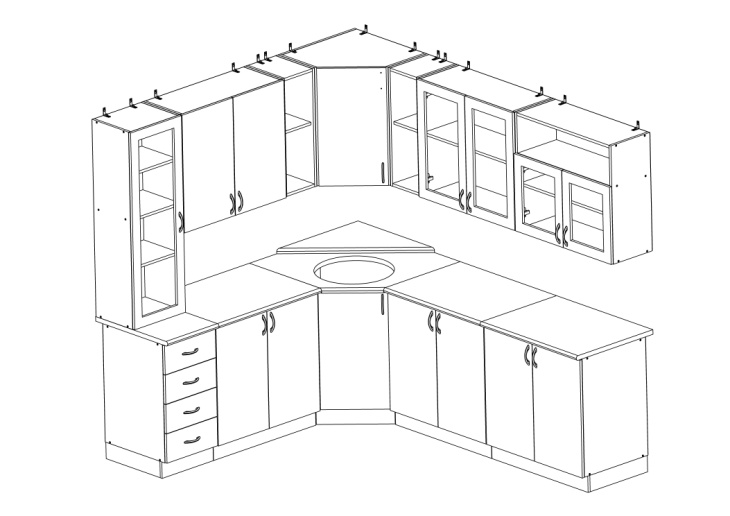 ЛДСП1870017850Кухонный гарнитур«СМАК» 2050*2450(компл-я секциями 400; 800; 850*850;800;800 +сушка на 800)Кухонный гарнитур«СМАК» 2050*2450(компл-я секциями 400; 800; 850*850;800;800 +сушка на 800)Рамка МДФ(мыло, фрезерованная)2097020010Кухонный гарнитур«СМАК» 2050*2450(компл-я секциями 400; 800; 850*850;800;800 +сушка на 800)Кухонный гарнитур«СМАК» 2050*2450(компл-я секциями 400; 800; 850*850;800;800 +сушка на 800)МДФ матовый2380022720Кухонный гарнитур«СМАК» 2050*2450(компл-я секциями 400; 800; 850*850;800;800 +сушка на 800)Кухонный гарнитур«СМАК» 2050*2450(компл-я секциями 400; 800; 850*850;800;800 +сушка на 800)МДФ глянцевый2548024320Кухонный гарнитур«СМАК» 2050*2450(компл-я секциями 400; 800; 850*850;800;800 +сушка на 800)Кухонный гарнитур«СМАК» 2050*2450(компл-я секциями 400; 800; 850*850;800;800 +сушка на 800)Мойка круглая11601160Кухонный гарнитур «СМАК-1» 2000(компл-я секциями 800; 800; 400 +сушка на 800)Кухонный гарнитур «СМАК-1» 2000(компл-я секциями 800; 800; 400 +сушка на 800)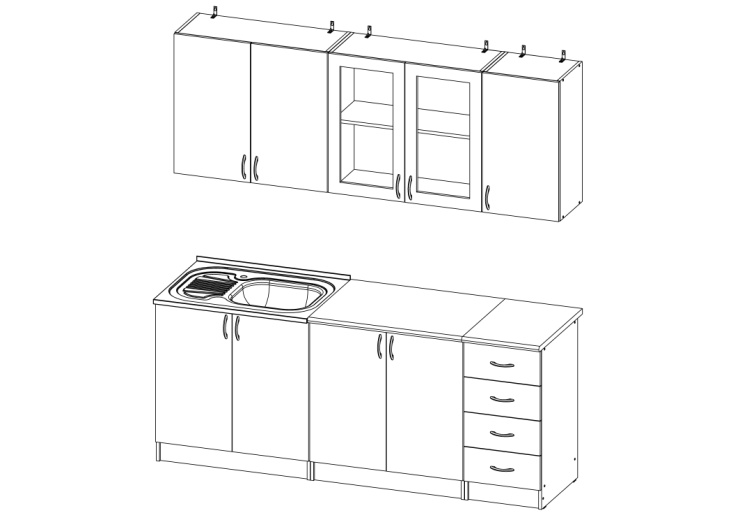 ЛДСП86308240Кухонный гарнитур «СМАК-1» 2000(компл-я секциями 800; 800; 400 +сушка на 800)Кухонный гарнитур «СМАК-1» 2000(компл-я секциями 800; 800; 400 +сушка на 800)Рамка МДФ (мыло, фрезерованная)96709230Кухонный гарнитур «СМАК-1» 2000(компл-я секциями 800; 800; 400 +сушка на 800)Кухонный гарнитур «СМАК-1» 2000(компл-я секциями 800; 800; 400 +сушка на 800)МДФ матовый1104010530Кухонный гарнитур «СМАК-1» 2000(компл-я секциями 800; 800; 400 +сушка на 800)Кухонный гарнитур «СМАК-1» 2000(компл-я секциями 800; 800; 400 +сушка на 800)МДФ глянцевый1210011540Кухонный гарнитур «СМАК-1» 2000(компл-я секциями 800; 800; 400 +сушка на 800)Кухонный гарнитур «СМАК-1» 2000(компл-я секциями 800; 800; 400 +сушка на 800)Мойка 60*809109108290Кухонный гарнитур «СМАК-2» 1600(компл-я секциями 600; 600; 400 +сушка на 600)8290Кухонный гарнитур «СМАК-2» 1600(компл-я секциями 600; 600; 400 +сушка на 600)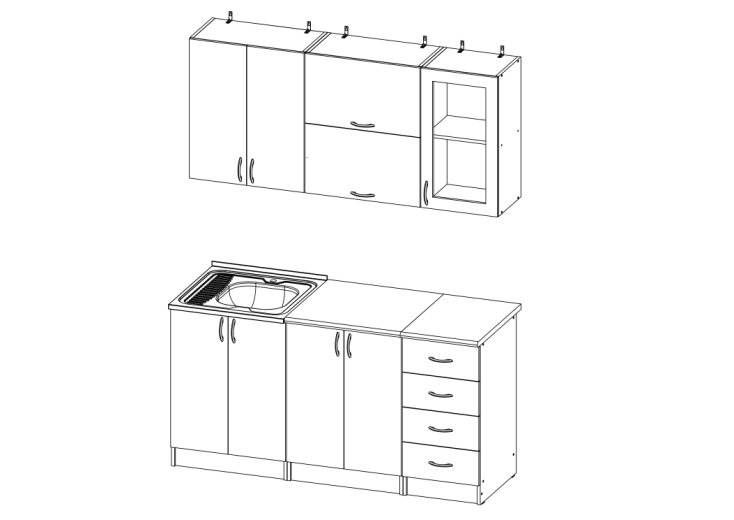 ЛДСП759072508290Кухонный гарнитур «СМАК-2» 1600(компл-я секциями 600; 600; 400 +сушка на 600)8290Кухонный гарнитур «СМАК-2» 1600(компл-я секциями 600; 600; 400 +сушка на 600)Рамка МДФ (мыло, фрезерованная)880084008290Кухонный гарнитур «СМАК-2» 1600(компл-я секциями 600; 600; 400 +сушка на 600)8290Кухонный гарнитур «СМАК-2» 1600(компл-я секциями 600; 600; 400 +сушка на 600)МДФ матовый992094708290Кухонный гарнитур «СМАК-2» 1600(компл-я секциями 600; 600; 400 +сушка на 600)8290Кухонный гарнитур «СМАК-2» 1600(компл-я секциями 600; 600; 400 +сушка на 600)МДФ глянцевый        10770102908290Кухонный гарнитур «СМАК-2» 1600(компл-я секциями 600; 600; 400 +сушка на 600)8290Кухонный гарнитур «СМАК-2» 1600(компл-я секциями 600; 600; 400 +сушка на 600)Мойка 60*60880880МатериалЦена, руб.Цена, руб.МатериалДо 100 тыс.руб.Свыше 100 тыс.руб.Кухонный гарнитур «СМАК-3» 1450*1850(компл-я секциями 600; 850*850; 600; 400 +сушка на 600)Кухонный гарнитур «СМАК-3» 1450*1850(компл-я секциями 600; 850*850; 600; 400 +сушка на 600)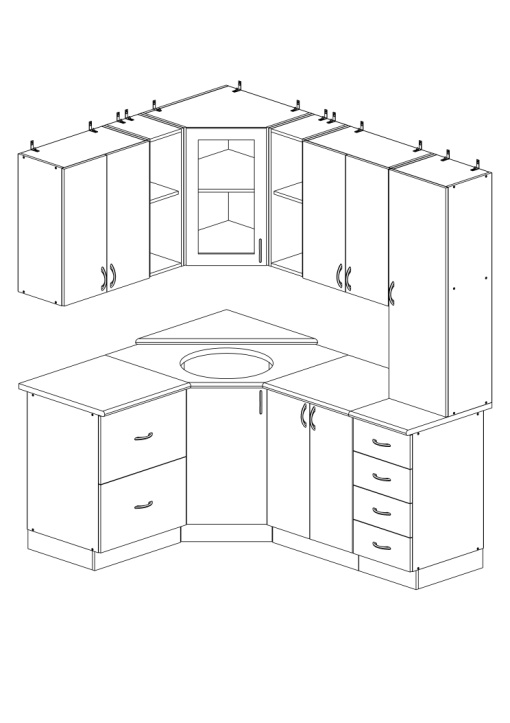 ЛДСП1473014060Кухонный гарнитур «СМАК-3» 1450*1850(компл-я секциями 600; 850*850; 600; 400 +сушка на 600)Кухонный гарнитур «СМАК-3» 1450*1850(компл-я секциями 600; 850*850; 600; 400 +сушка на 600)Рамка МДФ (мыло, фрезерованная) 1635015600Кухонный гарнитур «СМАК-3» 1450*1850(компл-я секциями 600; 850*850; 600; 400 +сушка на 600)Кухонный гарнитур «СМАК-3» 1450*1850(компл-я секциями 600; 850*850; 600; 400 +сушка на 600)МДФ матовый1818017360Кухонный гарнитур «СМАК-3» 1450*1850(компл-я секциями 600; 850*850; 600; 400 +сушка на 600)Кухонный гарнитур «СМАК-3» 1450*1850(компл-я секциями 600; 850*850; 600; 400 +сушка на 600)МДФ глянцевый1929018420Кухонный гарнитур «СМАК-3» 1450*1850(компл-я секциями 600; 850*850; 600; 400 +сушка на 600)Кухонный гарнитур «СМАК-3» 1450*1850(компл-я секциями 600; 850*850; 600; 400 +сушка на 600)Мойка круглая116011608680Кухонный гарнитур «СМАК-4» 1800(компл-я секциями 600; 800; 400 +сушка на 600)8680Кухонный гарнитур «СМАК-4» 1800(компл-я секциями 600; 800; 400 +сушка на 600)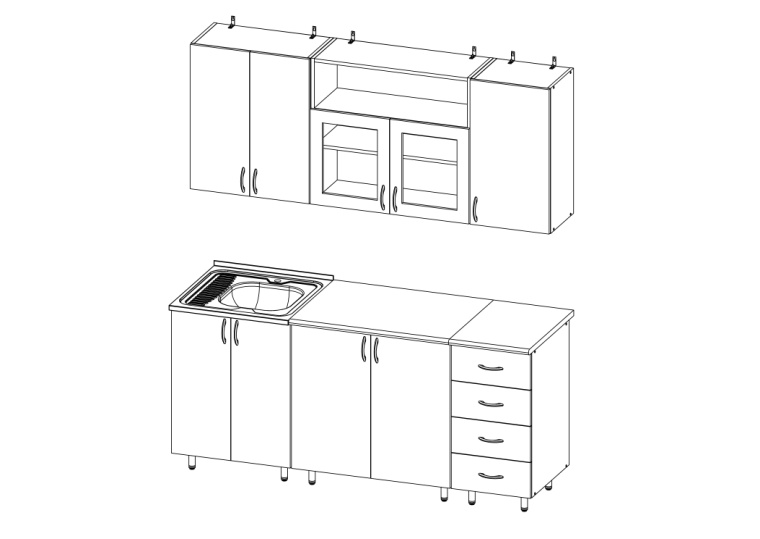 ЛДСП797076108680Кухонный гарнитур «СМАК-4» 1800(компл-я секциями 600; 800; 400 +сушка на 600)8680Кухонный гарнитур «СМАК-4» 1800(компл-я секциями 600; 800; 400 +сушка на 600)Рамка МДФ (мыло, фрезерованная)924088208680Кухонный гарнитур «СМАК-4» 1800(компл-я секциями 600; 800; 400 +сушка на 600)8680Кухонный гарнитур «СМАК-4» 1800(компл-я секциями 600; 800; 400 +сушка на 600)МДФ матовый1042099408680Кухонный гарнитур «СМАК-4» 1800(компл-я секциями 600; 800; 400 +сушка на 600)8680Кухонный гарнитур «СМАК-4» 1800(компл-я секциями 600; 800; 400 +сушка на 600)МДФ глянцевый11290107708680Кухонный гарнитур «СМАК-4» 1800(компл-я секциями 600; 800; 400 +сушка на 600)8680Кухонный гарнитур «СМАК-4» 1800(компл-я секциями 600; 800; 400 +сушка на 600)Мойка 60*60880880Кухонный гарнитур «СМАК-5» 1650*2050(компл-я секциями 800; 850*850; 800; 400 +сушка на 800)Кухонный гарнитур «СМАК-5» 1650*2050(компл-я секциями 800; 850*850; 800; 400 +сушка на 800)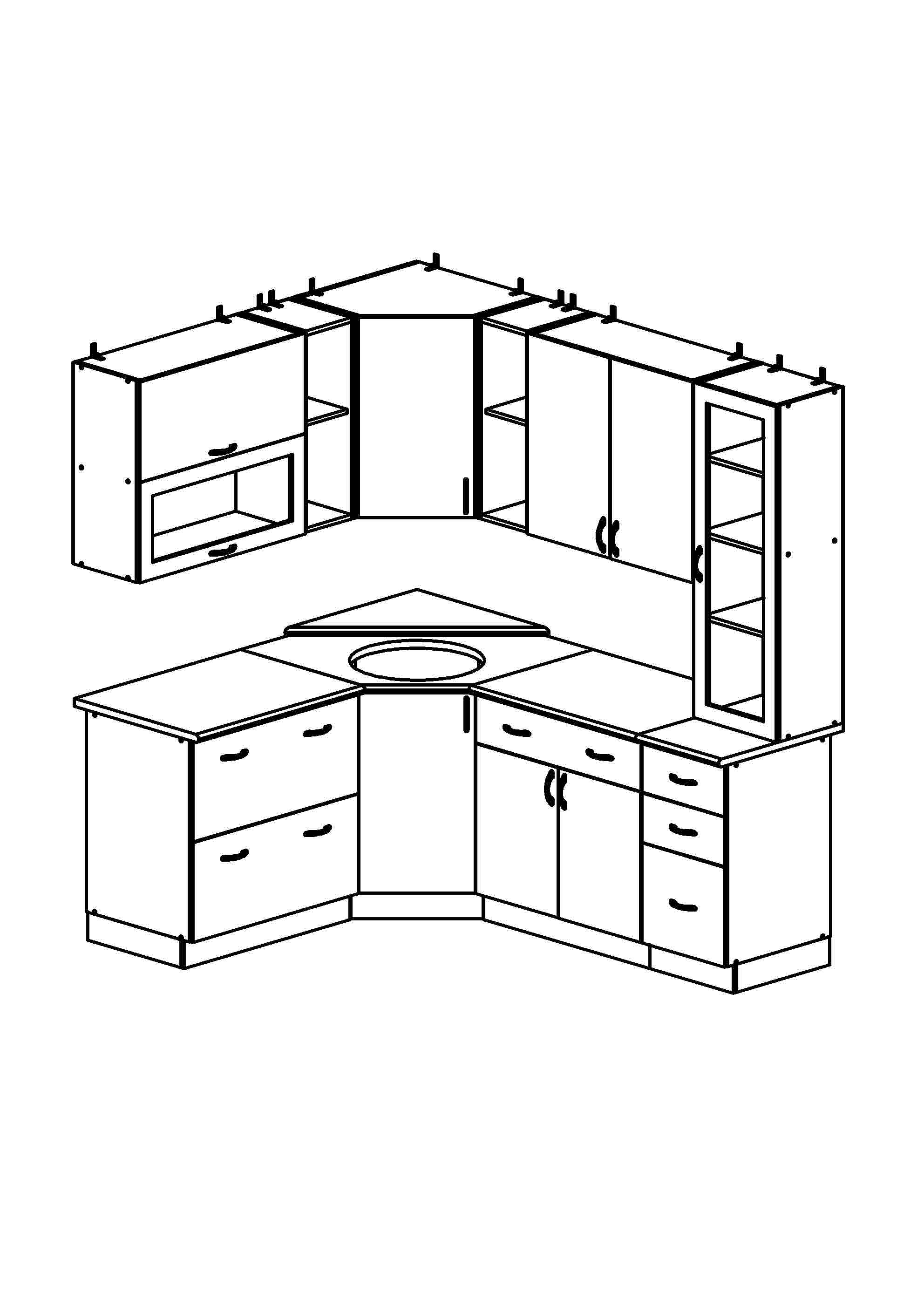 Кухонный гарнитур «СМАК-5» 1650*2050(компл-я секциями 800; 850*850; 800; 400 +сушка на 800)Кухонный гарнитур «СМАК-5» 1650*2050(компл-я секциями 800; 850*850; 800; 400 +сушка на 800)МДФ матовый2054019600Кухонный гарнитур «СМАК-5» 1650*2050(компл-я секциями 800; 850*850; 800; 400 +сушка на 800)Кухонный гарнитур «СМАК-5» 1650*2050(компл-я секциями 800; 850*850; 800; 400 +сушка на 800)МДФ глянцевый2187020880Кухонный гарнитур «СМАК-5» 1650*2050(компл-я секциями 800; 850*850; 800; 400 +сушка на 800)Кухонный гарнитур «СМАК-5» 1650*2050(компл-я секциями 800; 850*850; 800; 400 +сушка на 800)Мойка круглая11601160Кухонный гарнитур «СМАК-6» 1800(компл-я секциями 600; 600; 600; 400 +сушка на 600)Кухонный гарнитур «СМАК-6» 1800(компл-я секциями 600; 600; 600; 400 +сушка на 600)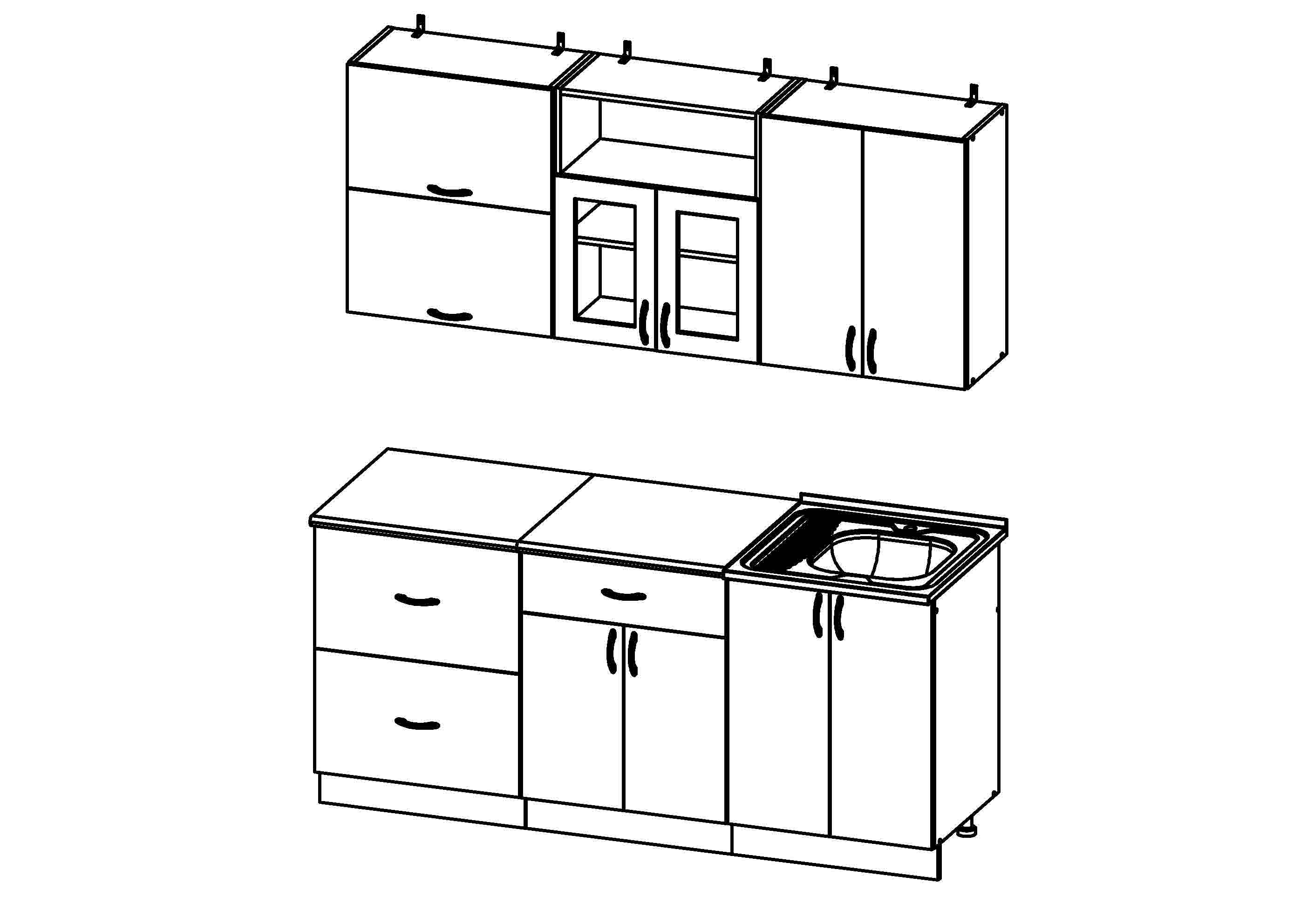 Кухонный гарнитур «СМАК-6» 1800(компл-я секциями 600; 600; 600; 400 +сушка на 600)Кухонный гарнитур «СМАК-6» 1800(компл-я секциями 600; 600; 600; 400 +сушка на 600)МДФ матовый1086010360Кухонный гарнитур «СМАК-6» 1800(компл-я секциями 600; 600; 600; 400 +сушка на 600)Кухонный гарнитур «СМАК-6» 1800(компл-я секциями 600; 600; 600; 400 +сушка на 600)МДФ глянцевый1177011240Кухонный гарнитур «СМАК-6» 1800(компл-я секциями 600; 600; 600; 400 +сушка на 600)Кухонный гарнитур «СМАК-6» 1800(компл-я секциями 600; 600; 600; 400 +сушка на 600)Мойка 60*60880880МатериалЦена, руб.Цена, руб.МатериалДо 100 тыс.руб.Свыше 100 тыс.руб. Кухонный гарнитур «СМАК-7» 1600(компл-я секциями 400; 600; 600 +сушка на 600)Кухонный гарнитур «СМАК-7» 1600(компл-я секциями 400; 600; 600 +сушка на 600)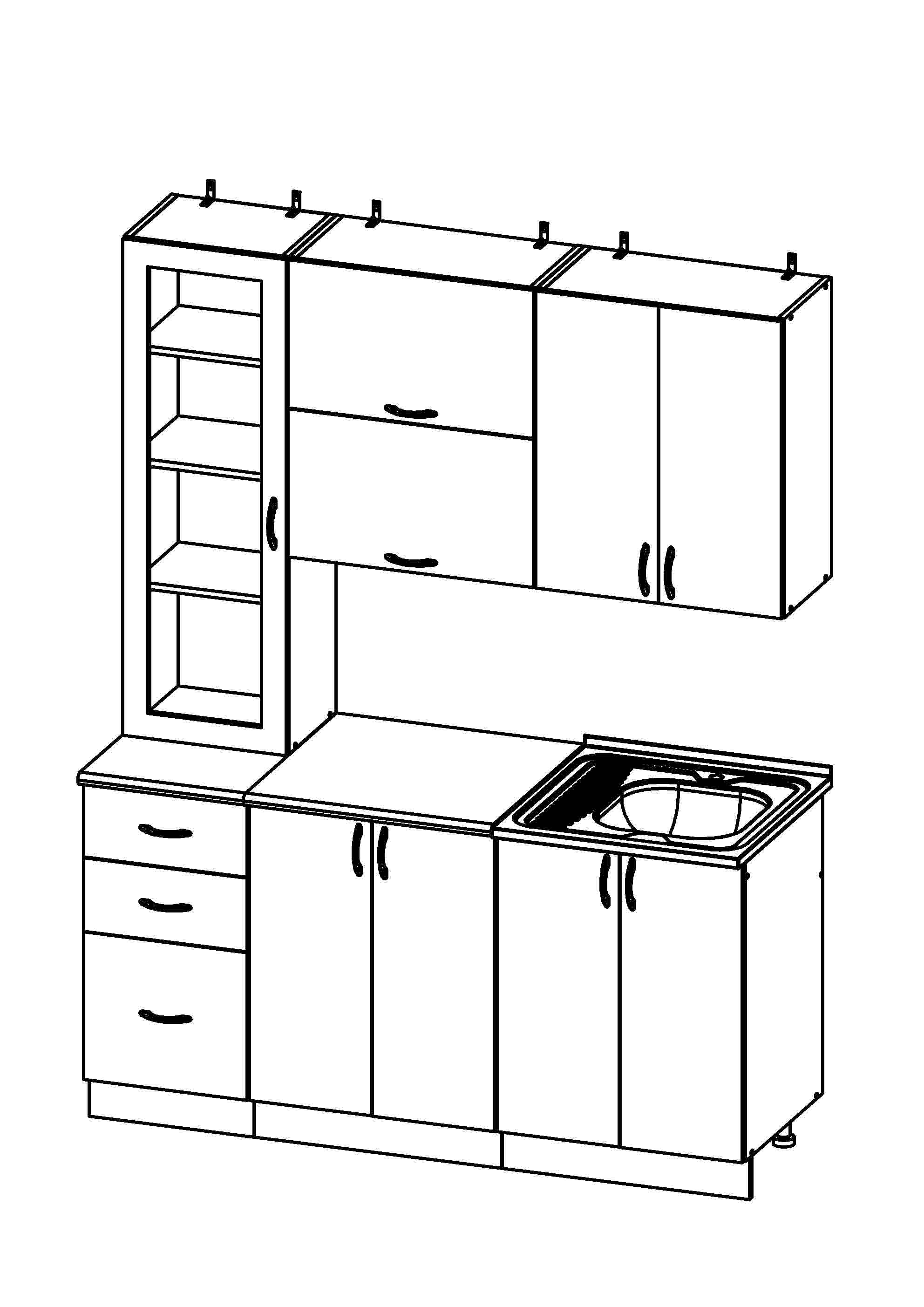 Кухонный гарнитур «СМАК-7» 1600(компл-я секциями 400; 600; 600 +сушка на 600)Кухонный гарнитур «СМАК-7» 1600(компл-я секциями 400; 600; 600 +сушка на 600)МДФ матовый1059010110Кухонный гарнитур «СМАК-7» 1600(компл-я секциями 400; 600; 600 +сушка на 600)Кухонный гарнитур «СМАК-7» 1600(компл-я секциями 400; 600; 600 +сушка на 600)МДФ глянцевый1153011000Кухонный гарнитур «СМАК-7» 1600(компл-я секциями 400; 600; 600 +сушка на 600)Кухонный гарнитур «СМАК-7» 1600(компл-я секциями 400; 600; 600 +сушка на 600)Мойка 60*60880880Кухонный гарнитур «СМАК-8» 2000(компл-я секциями 800; 800; 400 +сушка на 800)Кухонный гарнитур «СМАК-8» 2000(компл-я секциями 800; 800; 400 +сушка на 800)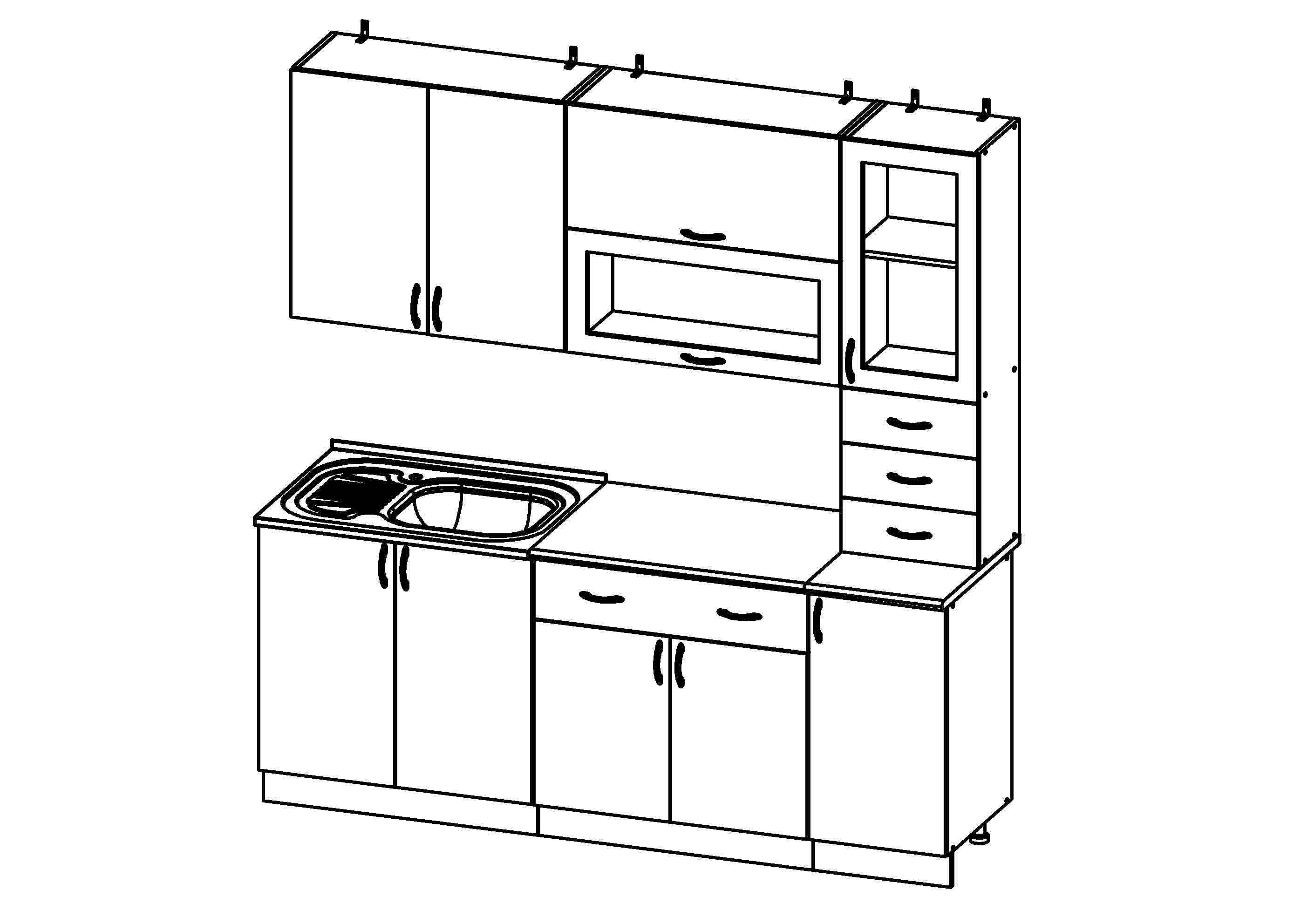 Кухонный гарнитур «СМАК-8» 2000(компл-я секциями 800; 800; 400 +сушка на 800)Кухонный гарнитур «СМАК-8» 2000(компл-я секциями 800; 800; 400 +сушка на 800)МДФ матовый       1196011410Кухонный гарнитур «СМАК-8» 2000(компл-я секциями 800; 800; 400 +сушка на 800)Кухонный гарнитур «СМАК-8» 2000(компл-я секциями 800; 800; 400 +сушка на 800)МДФ глянцевый1306012470Кухонный гарнитур «СМАК-8» 2000(компл-я секциями 800; 800; 400 +сушка на 800)Кухонный гарнитур «СМАК-8» 2000(компл-я секциями 800; 800; 400 +сушка на 800)Мойка 60*80910910Кухонный гарнитур «СМАК-9» 1500(компл-я секциями 400; 300; 800 +сушка на 800)Кухонный гарнитур «СМАК-9» 1500(компл-я секциями 400; 300; 800 +сушка на 800)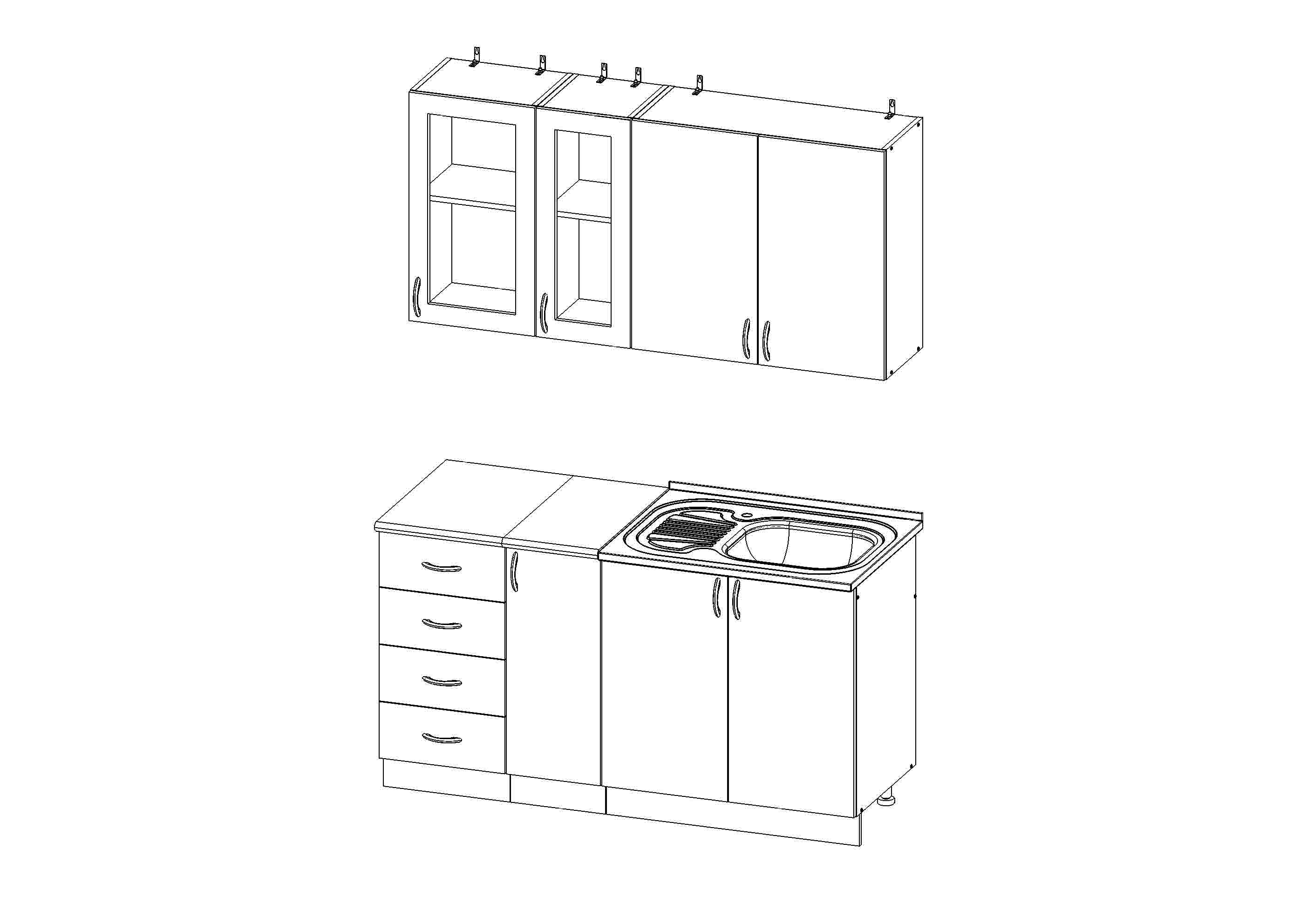 Кухонный гарнитур «СМАК-9» 1500(компл-я секциями 400; 300; 800 +сушка на 800)Кухонный гарнитур «СМАК-9» 1500(компл-я секциями 400; 300; 800 +сушка на 800)МДФ матовый88808470Кухонный гарнитур «СМАК-9» 1500(компл-я секциями 400; 300; 800 +сушка на 800)Кухонный гарнитур «СМАК-9» 1500(компл-я секциями 400; 300; 800 +сушка на 800)МДФ глянцевый96909250Кухонный гарнитур «СМАК-9» 1500(компл-я секциями 400; 300; 800 +сушка на 800)Кухонный гарнитур «СМАК-9» 1500(компл-я секциями 400; 300; 800 +сушка на 800)Мойка 60*80910910Кухонный гарнитур «СМАК-10» 1600(компл-я секциями 800; 800+сушка на 800)Кухонный гарнитур «СМАК-10» 1600(компл-я секциями 800; 800+сушка на 800)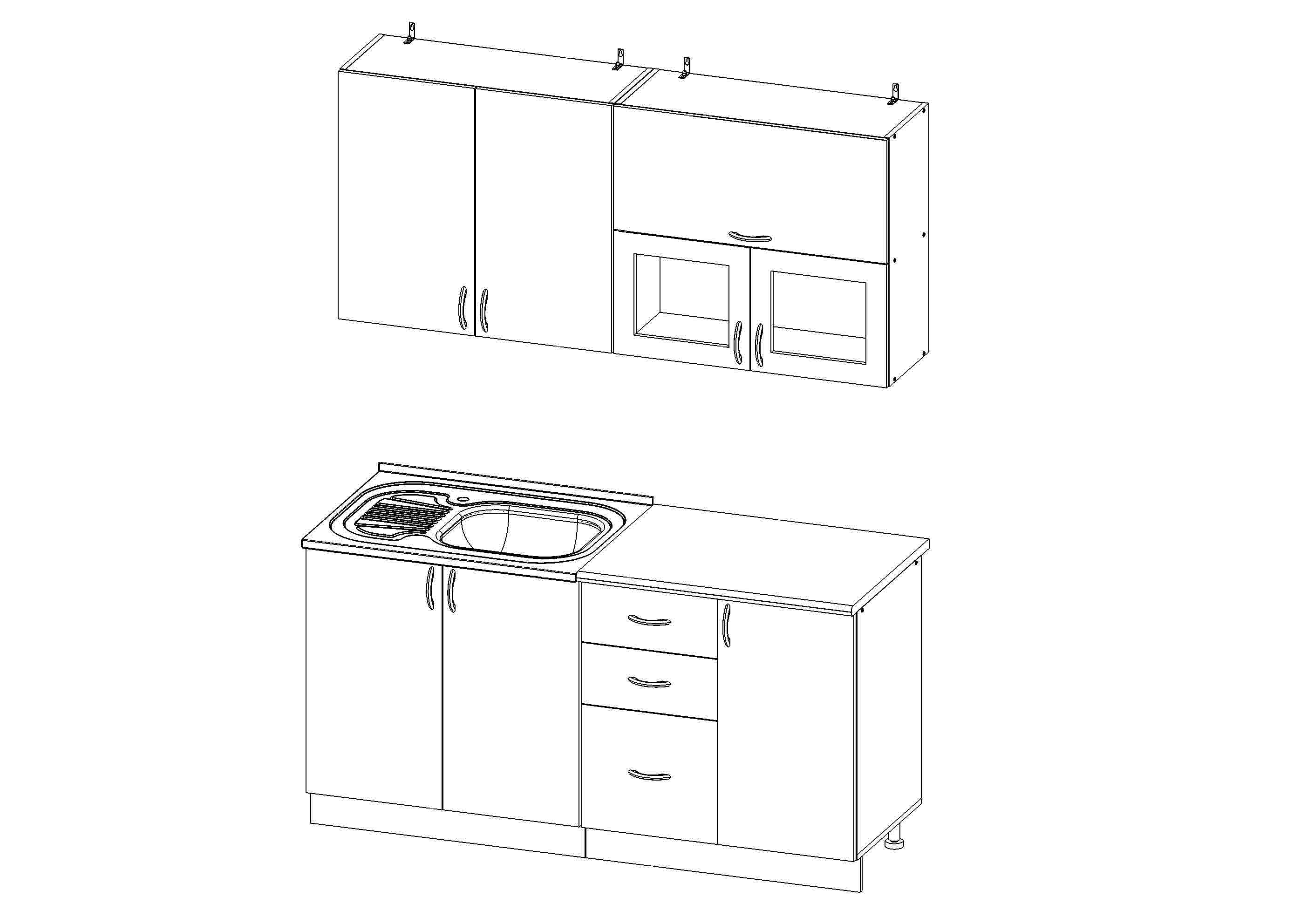 Кухонный гарнитур «СМАК-10» 1600(компл-я секциями 800; 800+сушка на 800)Кухонный гарнитур «СМАК-10» 1600(компл-я секциями 800; 800+сушка на 800)МДФ матовый86308230Кухонный гарнитур «СМАК-10» 1600(компл-я секциями 800; 800+сушка на 800)Кухонный гарнитур «СМАК-10» 1600(компл-я секциями 800; 800+сушка на 800)МДФ глянцевый94208990Кухонный гарнитур «СМАК-10» 1600(компл-я секциями 800; 800+сушка на 800)Кухонный гарнитур «СМАК-10» 1600(компл-я секциями 800; 800+сушка на 800)Мойка 60*80910910МатериалЦена, руб.Цена, руб.МатериалДо 100 тыс.руб.Свыше 100 тыс.руб. Кухонный гарнитур «СМАК-11» 1700(компл-я секциями 800; 600; 300 +сушка на 800)Кухонный гарнитур «СМАК-11» 1700(компл-я секциями 800; 600; 300 +сушка на 800)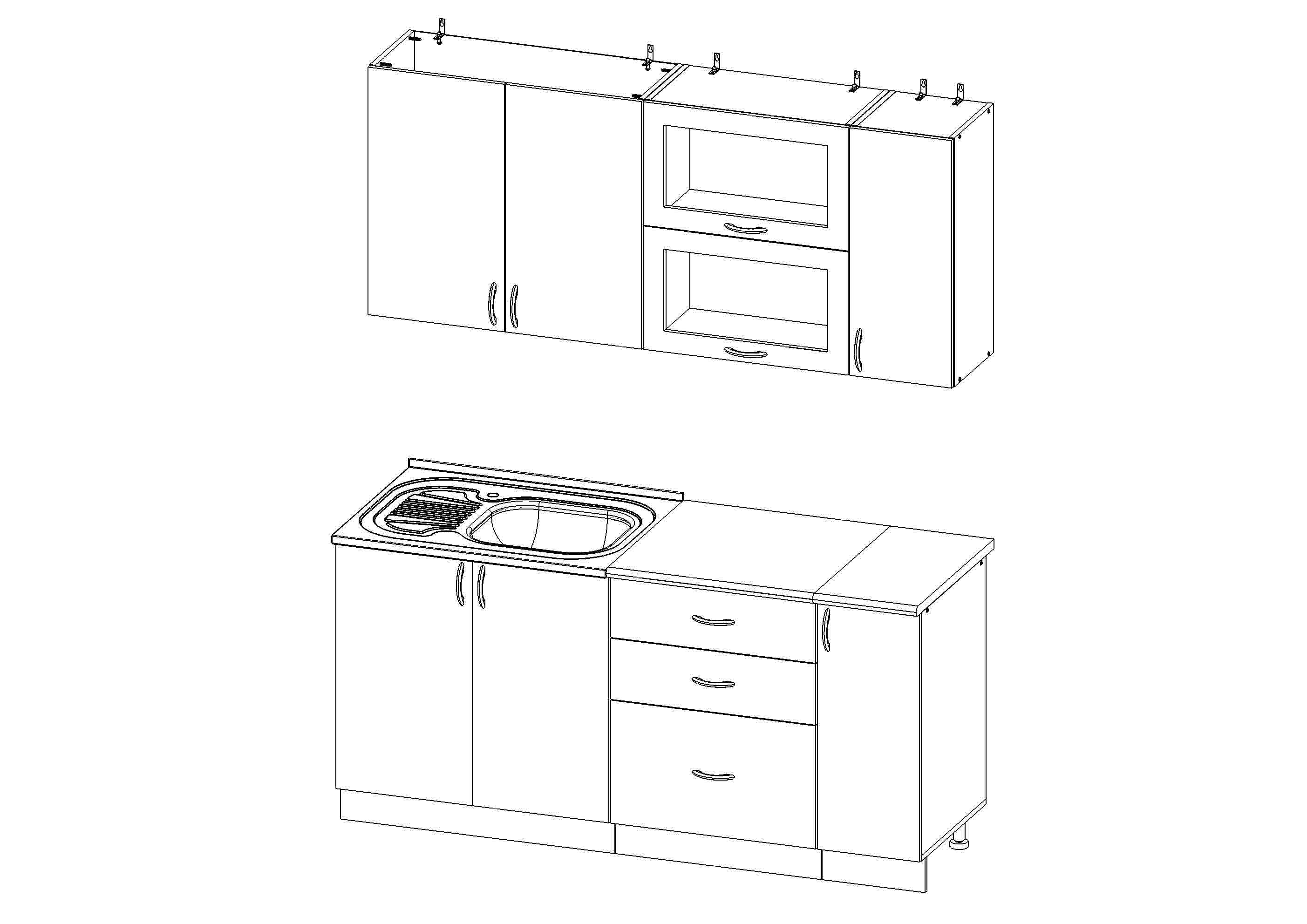 Кухонный гарнитур «СМАК-11» 1700(компл-я секциями 800; 600; 300 +сушка на 800)Кухонный гарнитур «СМАК-11» 1700(компл-я секциями 800; 600; 300 +сушка на 800)МДФ матовый98909440Кухонный гарнитур «СМАК-11» 1700(компл-я секциями 800; 600; 300 +сушка на 800)Кухонный гарнитур «СМАК-11» 1700(компл-я секциями 800; 600; 300 +сушка на 800)МДФ глянцевый1080010300Кухонный гарнитур «СМАК-11» 1700(компл-я секциями 800; 600; 300 +сушка на 800)Кухонный гарнитур «СМАК-11» 1700(компл-я секциями 800; 600; 300 +сушка на 800)Мойка 60*80910910Кухонный гарнитур «СМАК-12» 1800(компл-я секциями 500; 800; 500 +сушка на 500)Кухонный гарнитур «СМАК-12» 1800(компл-я секциями 500; 800; 500 +сушка на 500)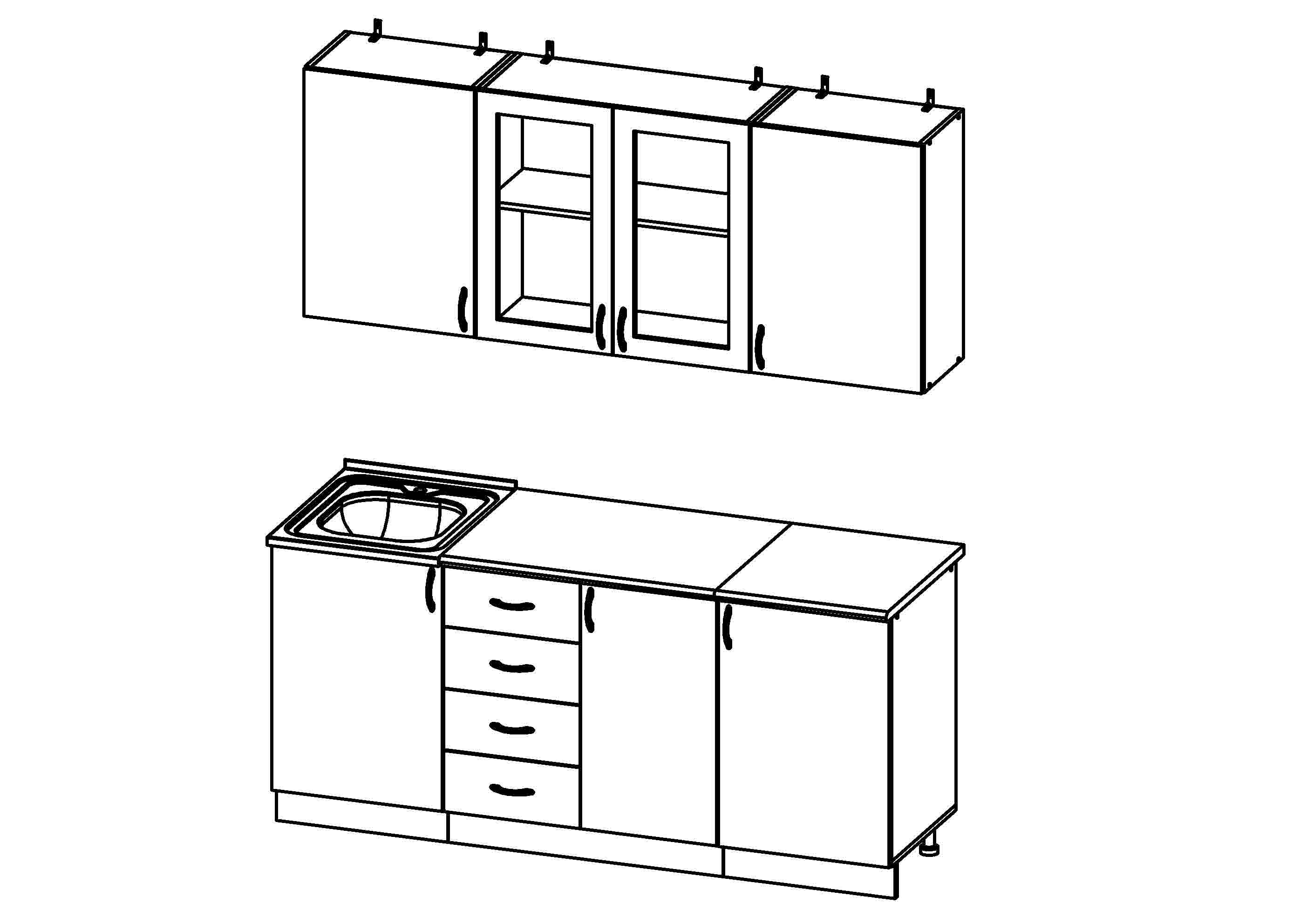 Кухонный гарнитур «СМАК-12» 1800(компл-я секциями 500; 800; 500 +сушка на 500)Кухонный гарнитур «СМАК-12» 1800(компл-я секциями 500; 800; 500 +сушка на 500)МДФ матовый1076010280Кухонный гарнитур «СМАК-12» 1800(компл-я секциями 500; 800; 500 +сушка на 500)Кухонный гарнитур «СМАК-12» 1800(компл-я секциями 500; 800; 500 +сушка на 500)МДФ глянцевый1168011150Кухонный гарнитур «СМАК-12» 1800(компл-я секциями 500; 800; 500 +сушка на 500)Кухонный гарнитур «СМАК-12» 1800(компл-я секциями 500; 800; 500 +сушка на 500)Мойка 60*50880880Кухонный гарнитур «СМАК-13» 2200(компл-я секциями 800; 600; 800 Кухонный гарнитур «СМАК-13» 2200(компл-я секциями 800; 600; 800 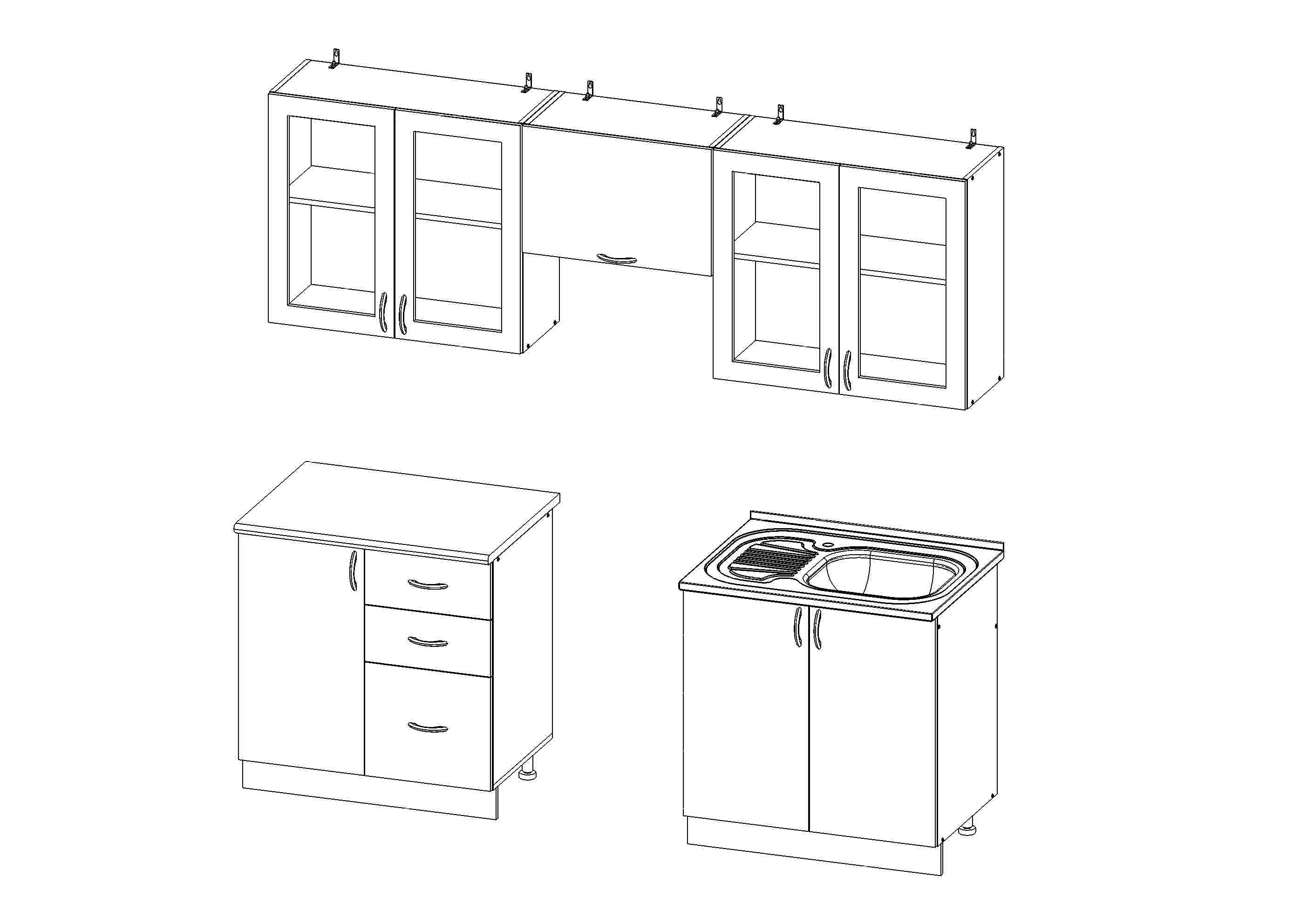 Кухонный гарнитур «СМАК-13» 2200(компл-я секциями 800; 600; 800 Кухонный гарнитур «СМАК-13» 2200(компл-я секциями 800; 600; 800 МДФ матовый97209280Кухонный гарнитур «СМАК-13» 2200(компл-я секциями 800; 600; 800 Кухонный гарнитур «СМАК-13» 2200(компл-я секциями 800; 600; 800 МДФ глянцевый1059010110Кухонный гарнитур «СМАК-13» 2200(компл-я секциями 800; 600; 800 Кухонный гарнитур «СМАК-13» 2200(компл-я секциями 800; 600; 800 Мойка 60*80910910Кухонный гарнитур «СМАК-14» 1750*2550(компл-я секциями 300;600;850*850;800;600;300 +сушка на 600)Кухонный гарнитур «СМАК-14» 1750*2550(компл-я секциями 300;600;850*850;800;600;300 +сушка на 600)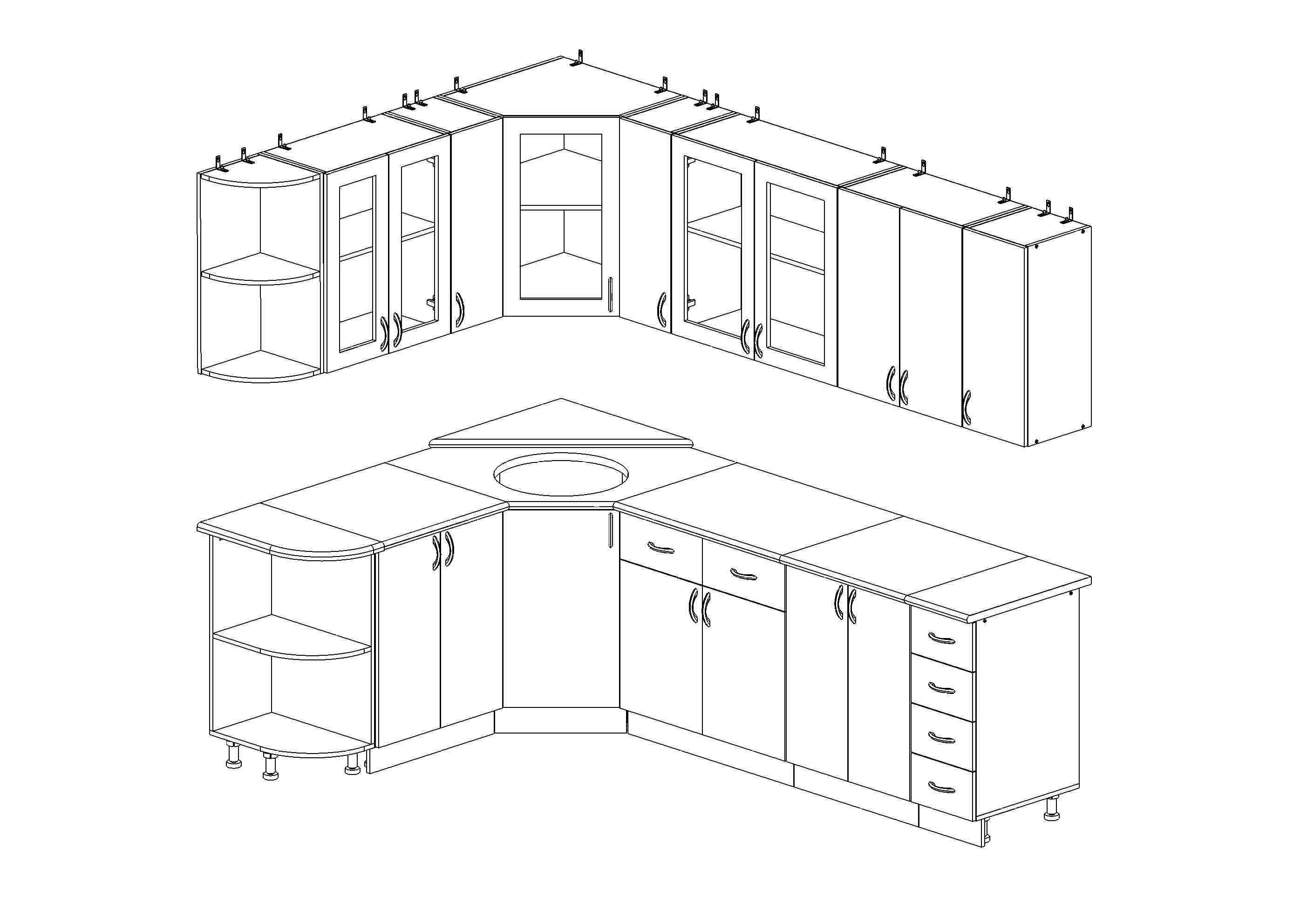 Кухонный гарнитур «СМАК-14» 1750*2550(компл-я секциями 300;600;850*850;800;600;300 +сушка на 600)Кухонный гарнитур «СМАК-14» 1750*2550(компл-я секциями 300;600;850*850;800;600;300 +сушка на 600)МДФ матовый2354022470Кухонный гарнитур «СМАК-14» 1750*2550(компл-я секциями 300;600;850*850;800;600;300 +сушка на 600)Кухонный гарнитур «СМАК-14» 1750*2550(компл-я секциями 300;600;850*850;800;600;300 +сушка на 600)МДФ глянцевый2504023900Кухонный гарнитур «СМАК-14» 1750*2550(компл-я секциями 300;600;850*850;800;600;300 +сушка на 600)Кухонный гарнитур «СМАК-14» 1750*2550(компл-я секциями 300;600;850*850;800;600;300 +сушка на 600)Мойка круглая11601160МатериалЦена, руб.Цена, руб.МатериалДо 100 тыс.руб.Свыше 100 тыс.руб. Кухонный гарнитур «СМАК-15» 2100*2650(компл-я секциями 400;150;700;850*850;400;600;400; 400 с барн.столом +сушка на 800)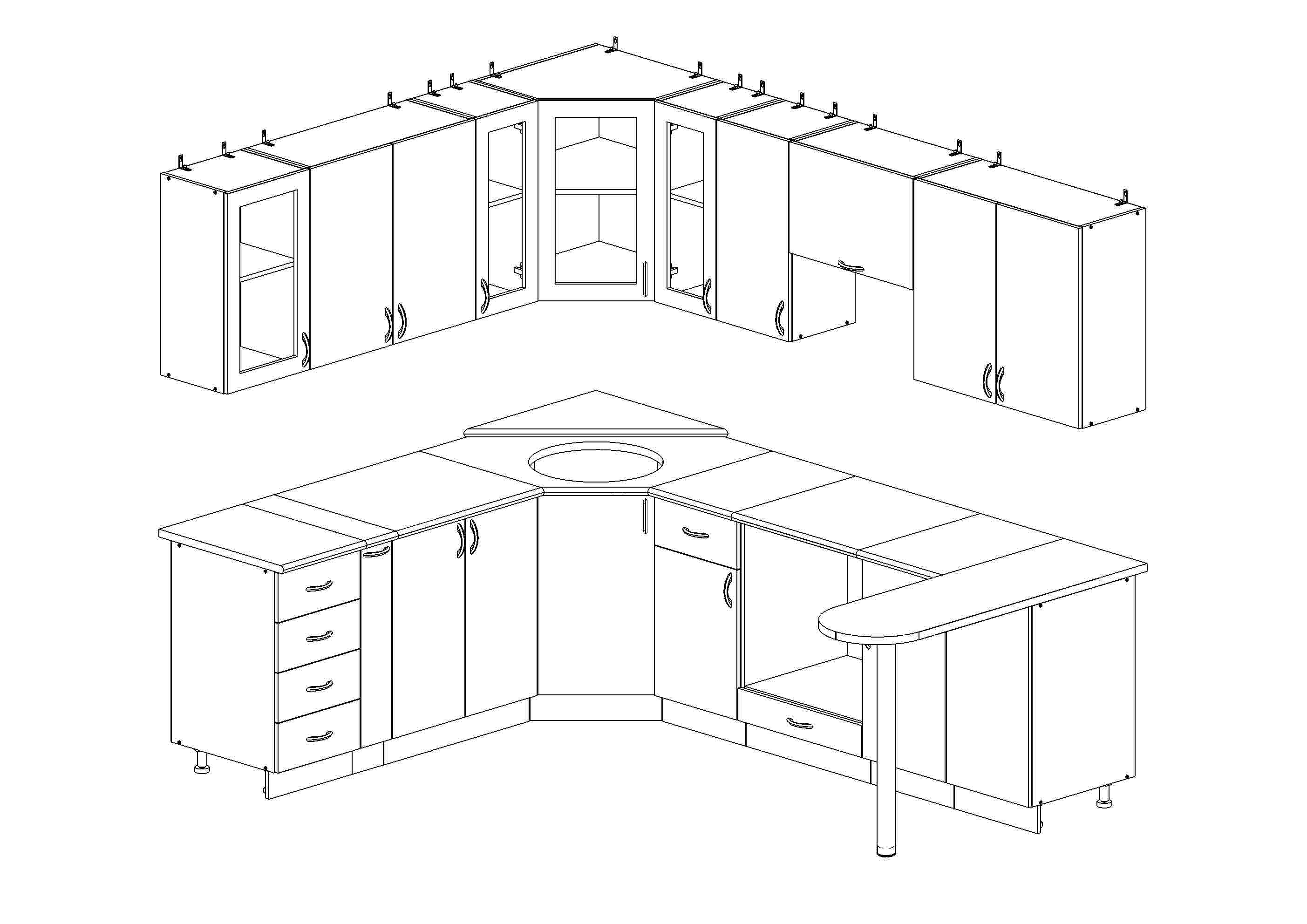 Кухонный гарнитур «СМАК-15» 2100*2650(компл-я секциями 400;150;700;850*850;400;600;400; 400 с барн.столом +сушка на 800)МДФ матовый2917027840Кухонный гарнитур «СМАК-15» 2100*2650(компл-я секциями 400;150;700;850*850;400;600;400; 400 с барн.столом +сушка на 800)МДФ глянцевый3091029510Кухонный гарнитур «СМАК-15» 2100*2650(компл-я секциями 400;150;700;850*850;400;600;400; 400 с барн.столом +сушка на 800)Мойка круглая11601160Кухонный гарнитур «СМАК-16» 2050*1650(компл-я секциями 400;800;850*850;800 +сушка на 800)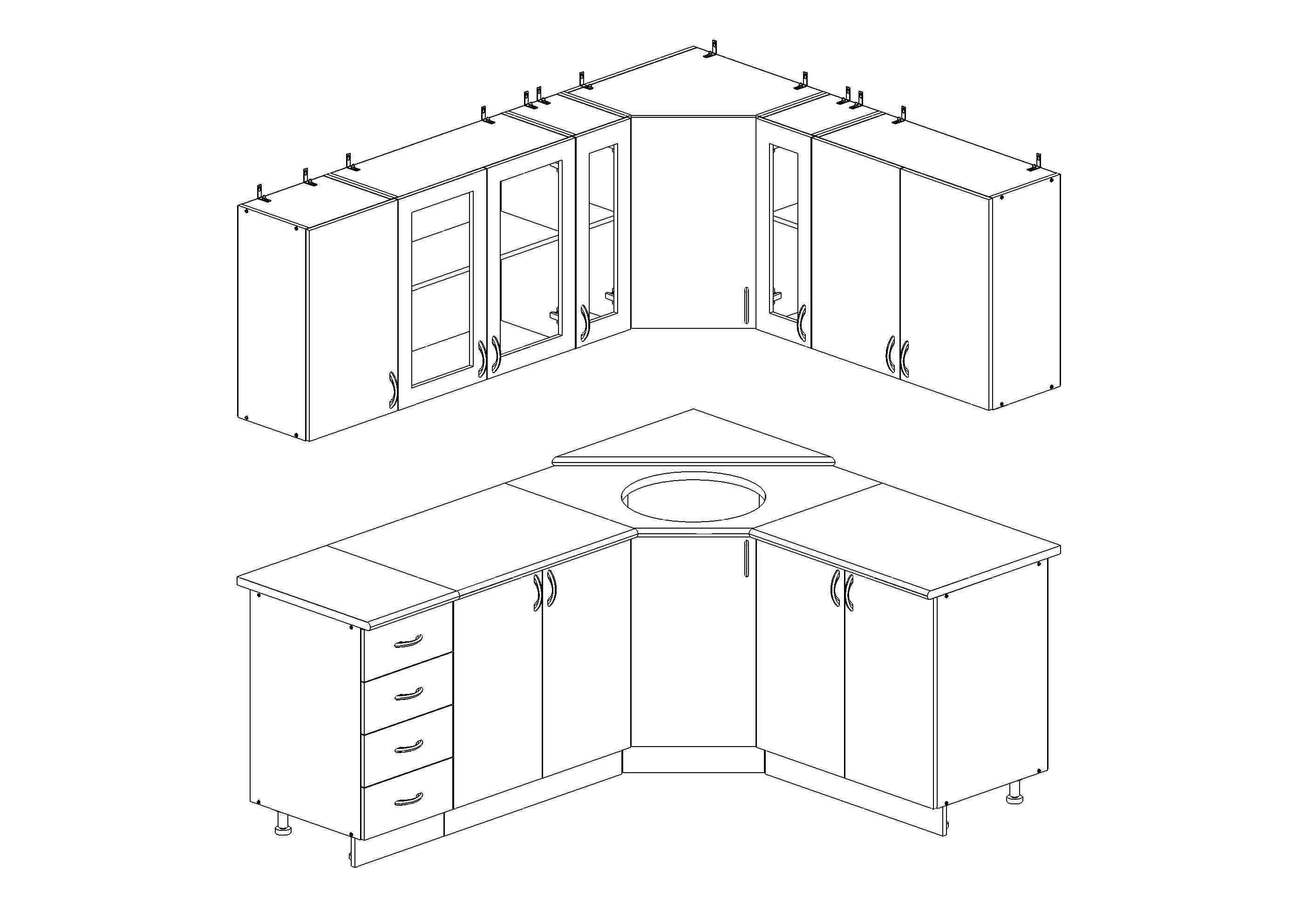 Кухонный гарнитур «СМАК-16» 2050*1650(компл-я секциями 400;800;850*850;800 +сушка на 800)МДФ матовый1944018550Кухонный гарнитур «СМАК-16» 2050*1650(компл-я секциями 400;800;850*850;800 +сушка на 800)МДФ глянцевый2082019880Кухонный гарнитур «СМАК-16» 2050*1650(компл-я секциями 400;800;850*850;800 +сушка на 800)Мойка круглая11601160Кухонный гарнитур «СМАК-17» 2100*1400(компл-я секциями 500; 400; 400; 800 мойка угл.; 400; 400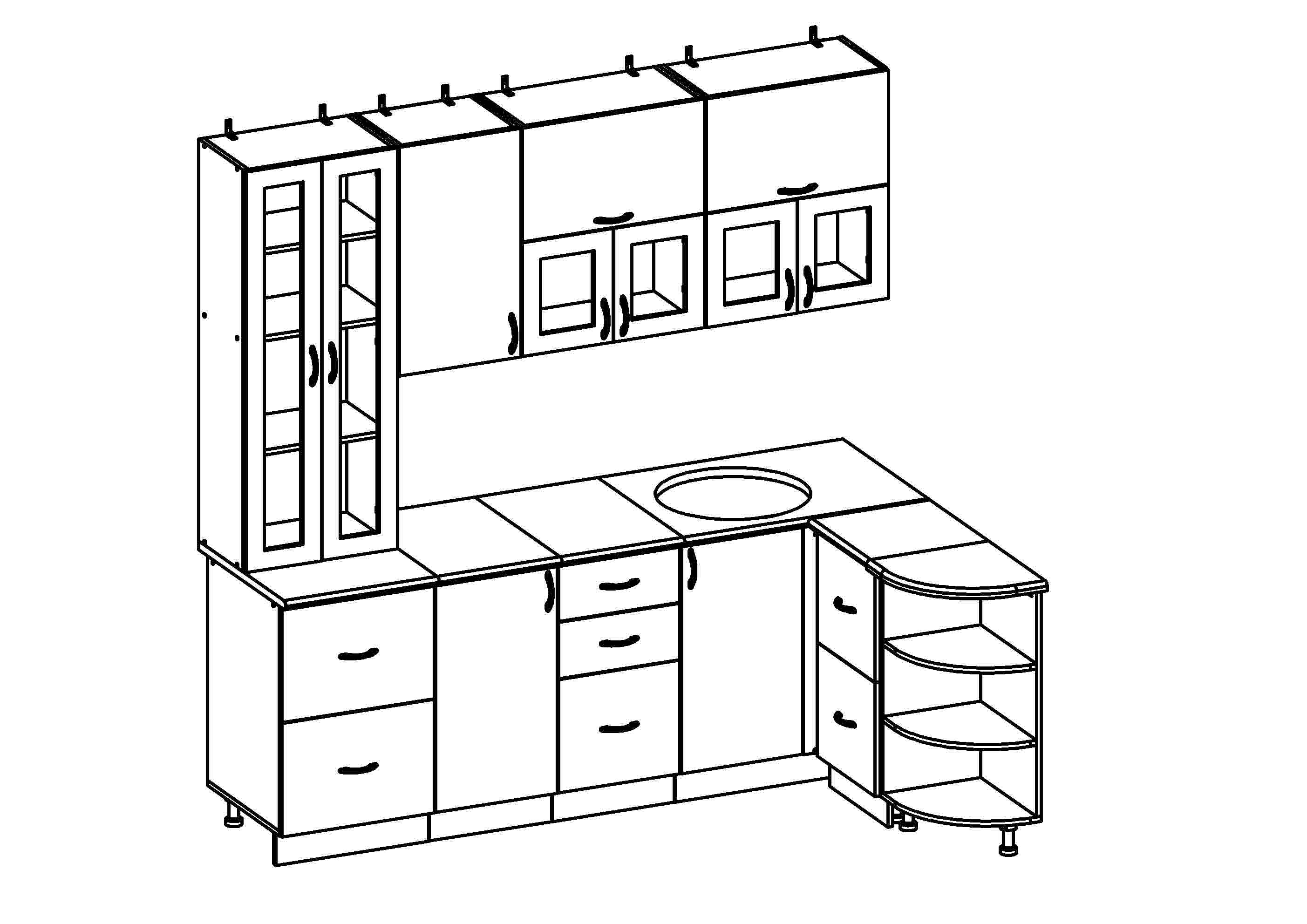 Кухонный гарнитур «СМАК-17» 2100*1400(компл-я секциями 500; 400; 400; 800 мойка угл.; 400; 400МДФ матовый1696016180Кухонный гарнитур «СМАК-17» 2100*1400(компл-я секциями 500; 400; 400; 800 мойка угл.; 400; 400МДФ глянцевый1812017290Кухонный гарнитур «СМАК-17» 2100*1400(компл-я секциями 500; 400; 400; 800 мойка угл.; 400; 400Мойка круглая11601160Кухонный гарнитур «СМАК-18» 1700*1400(компл-я секциями 500; 350; 850*850; 350; 200 +сушка на 800)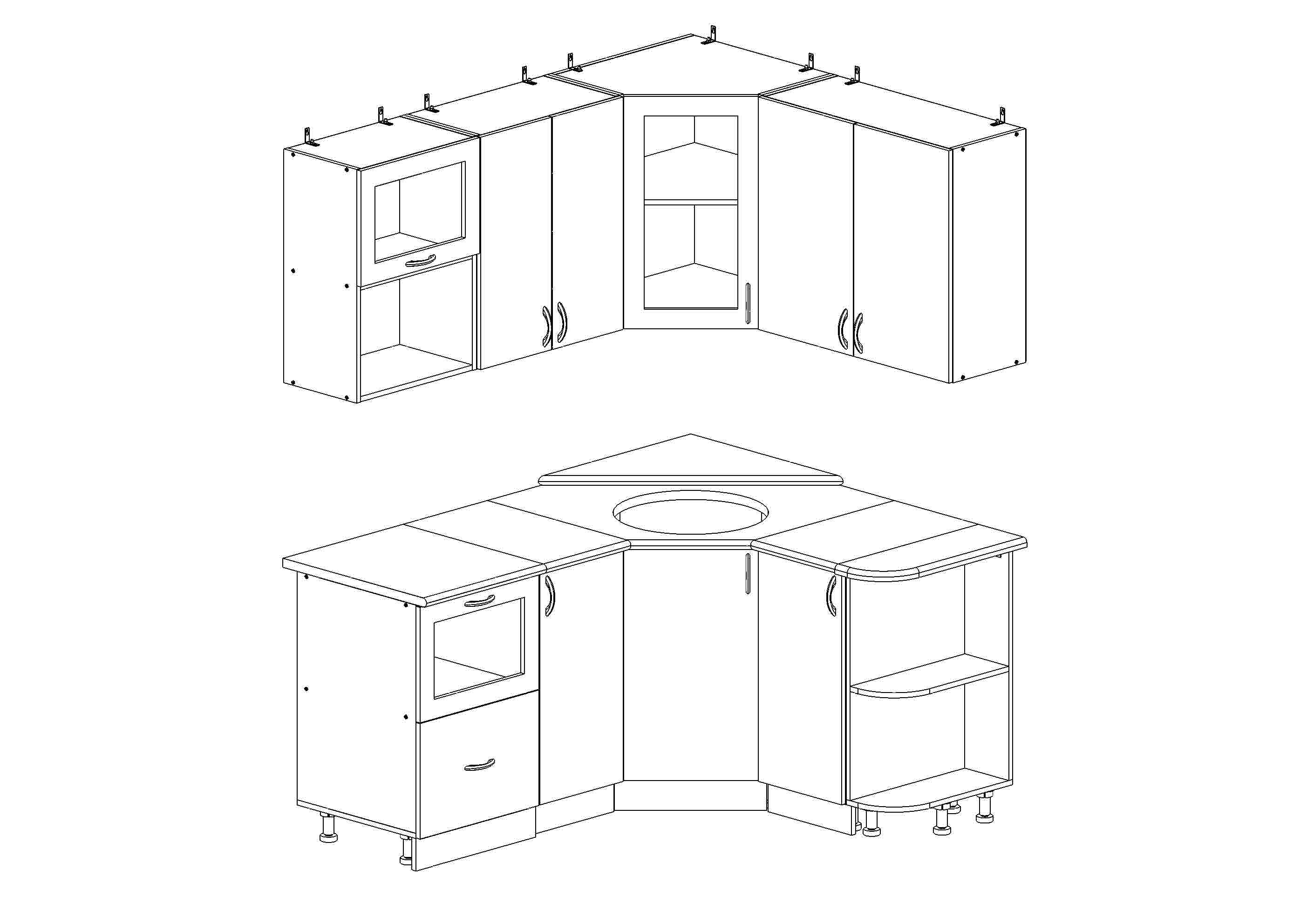 Кухонный гарнитур «СМАК-18» 1700*1400(компл-я секциями 500; 350; 850*850; 350; 200 +сушка на 800)МДФ матовый1587015150Кухонный гарнитур «СМАК-18» 1700*1400(компл-я секциями 500; 350; 850*850; 350; 200 +сушка на 800)МДФ глянцевый1689016130Кухонный гарнитур «СМАК-18» 1700*1400(компл-я секциями 500; 350; 850*850; 350; 200 +сушка на 800)Мойка круглая11601160До 100 тыс.руб.До 100 тыс.руб.Свыше 100 тыс.руб. Кухонный гарнитур «СМАК-19» 1800(компл-я секциями 800;400;600 +сушка на 800)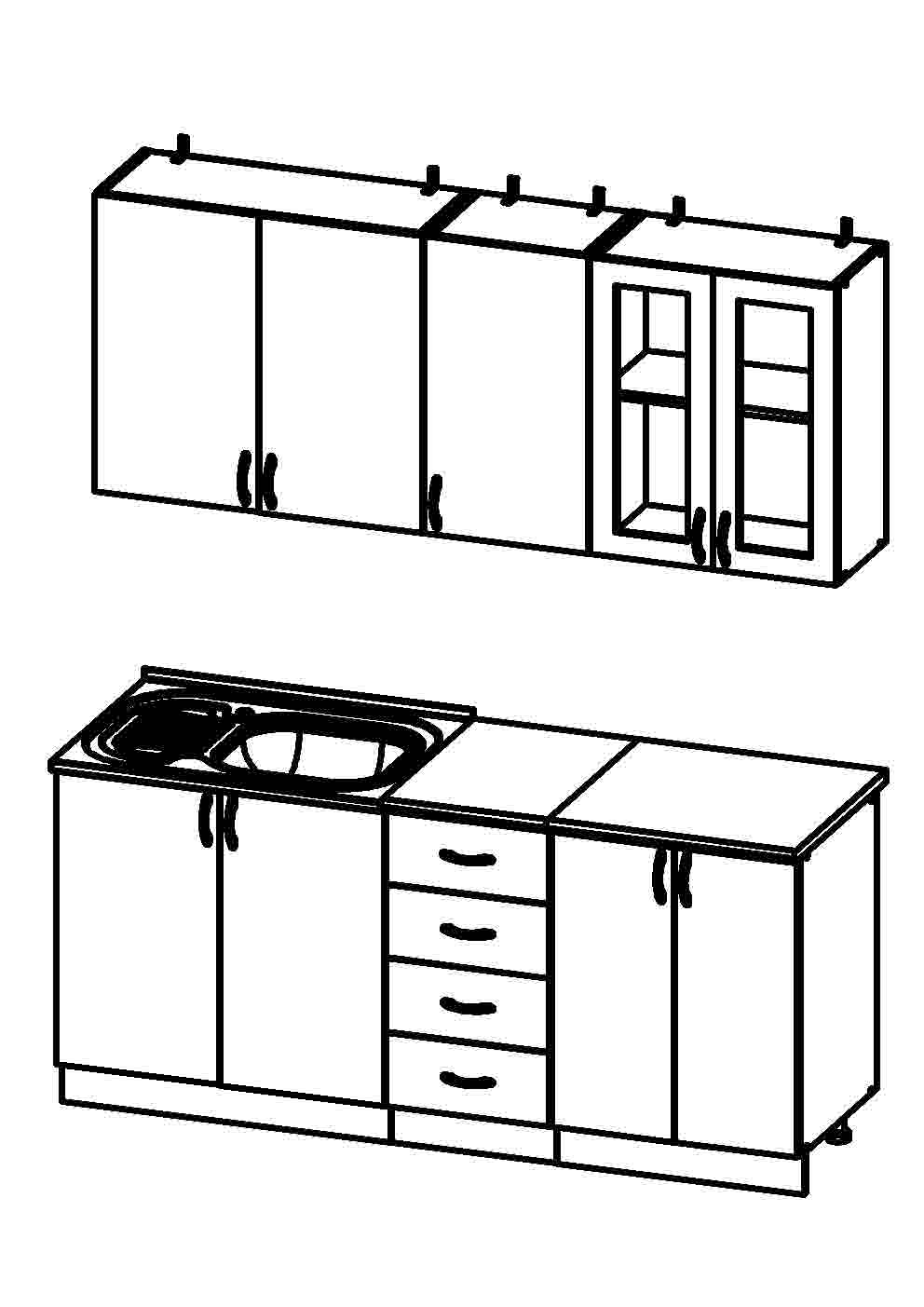 МДФ глянцевый 112601074010740Кухонный гарнитур «СМАК-19» 1800(компл-я секциями 800;400;600 +сушка на 800)Мойка 60*80910910910Кухонный гарнитур «СМАК-20» 2400(компл-я секциями 500;400;600;400;500 +сушка на 500)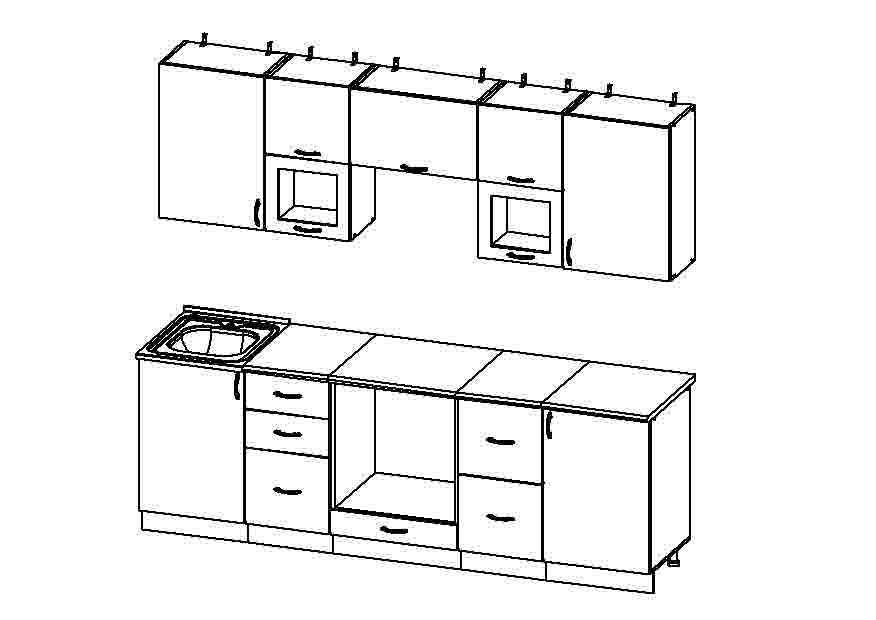 МДФ глянцевый с фотопечатью191701829018290Кухонный гарнитур «СМАК-20» 2400(компл-я секциями 500;400;600;400;500 +сушка на 500)Мойка 60*50880880880Кухонный гарнитур «СМАК-21» 1600(компл-я секциями 500; 500; 600 +сушка 500)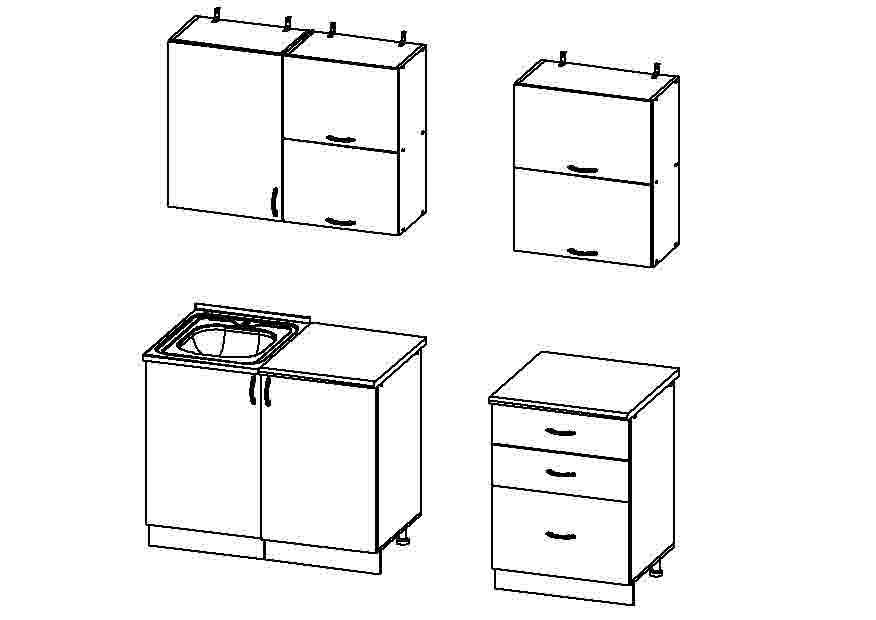 МДФ глянцевый с фотопечатью133801277012770Кухонный гарнитур «СМАК-21» 1600(компл-я секциями 500; 500; 600 +сушка 500)Мойка 60*50880880880Кухонный гарнитур «СМАК-22» 1800(компл-я секциями 600; 800; 400 +сушка на 800)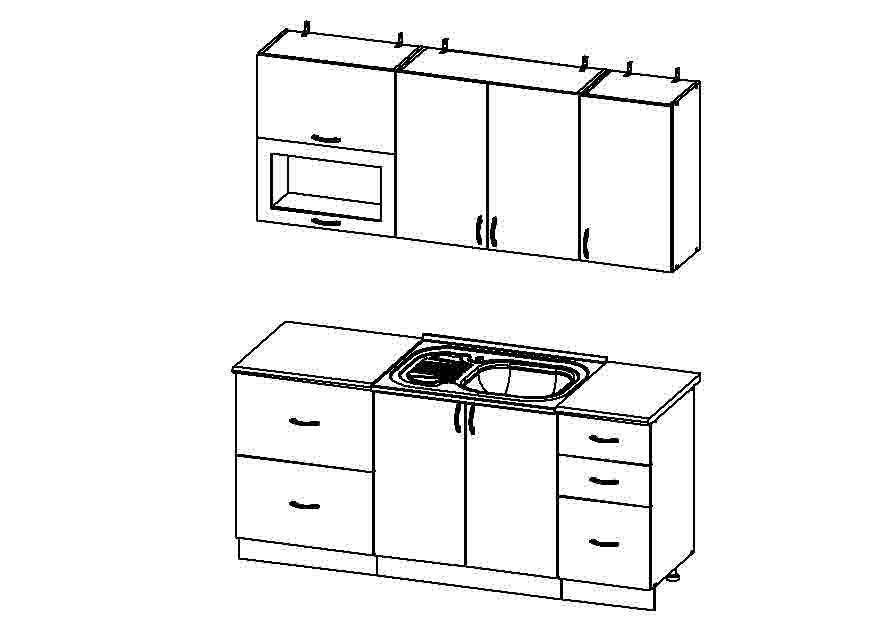 МДФ глянцевый с фотопечатью140801344013440Кухонный гарнитур «СМАК-22» 1800(компл-я секциями 600; 800; 400 +сушка на 800)Мойка 60*80910910910Кухонный гарнитур «СМАК-23» 2400(компл-я секциями 600; 800; 600;400 +сушка на 600)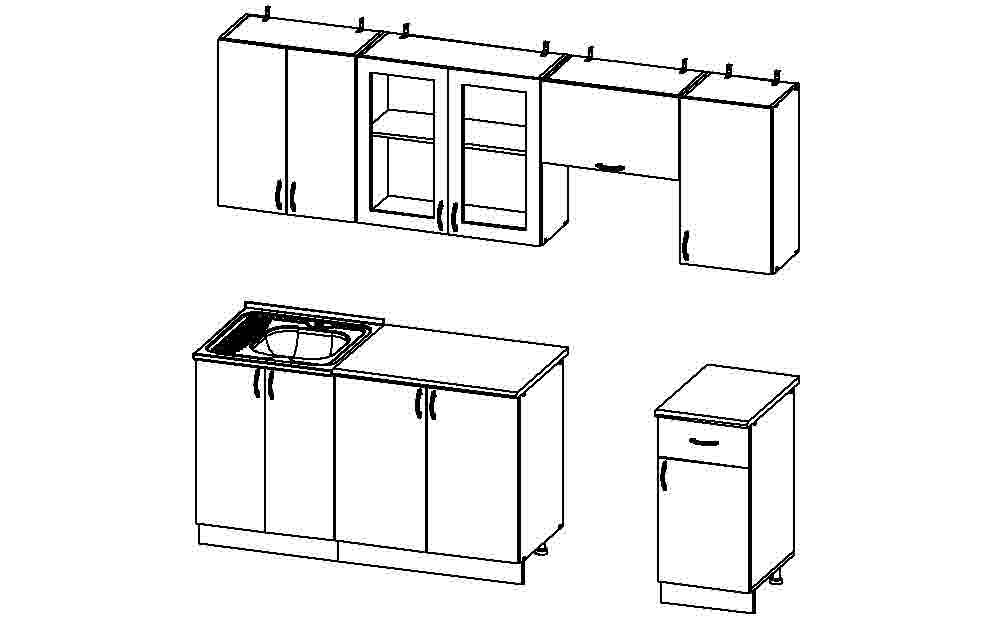 МДФ глянцевый с фотопечатью148401415014150Кухонный гарнитур «СМАК-23» 2400(компл-я секциями 600; 800; 600;400 +сушка на 600)Мойка 60*60880880880Кухонный гарнитур «СМАК-24» 1600(компл-я секциями 500; 600; 500;+сушка на 500)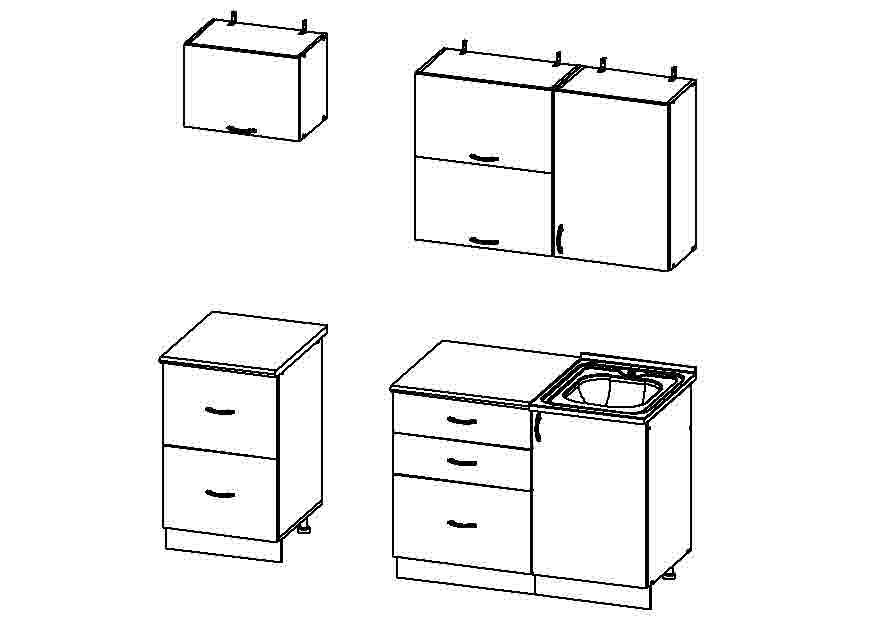 МДФ глянцевый с фотопечатью128301224012240Кухонный гарнитур «СМАК-24» 1600(компл-я секциями 500; 600; 500;+сушка на 500)Мойка 60*50880880880Кухонный гарнитур «СМАК-25» 2600(компл-я секциями 800; 400; 600;800 +сушка на 800)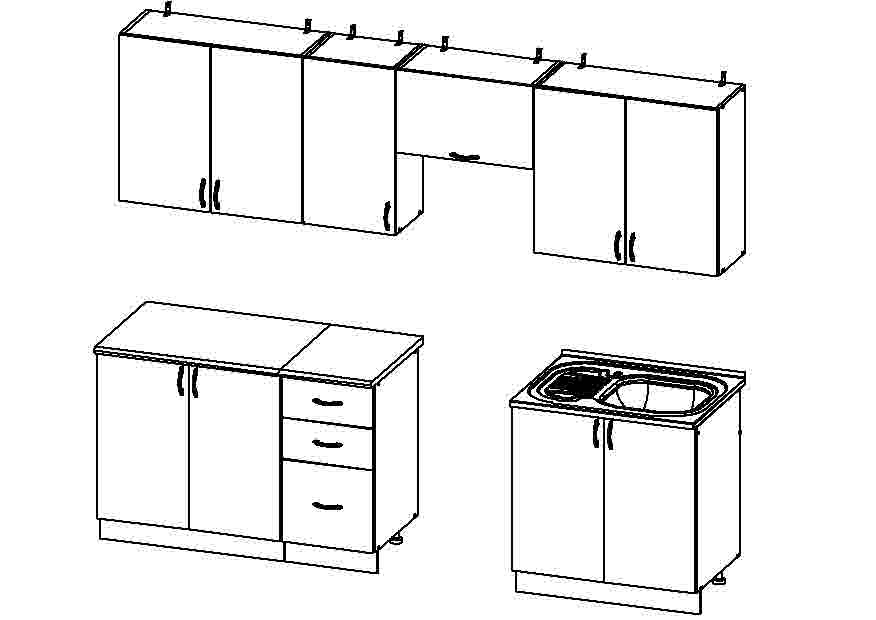 МДФ глянцевый с фотопечатью146501398013980Кухонный гарнитур «СМАК-25» 2600(компл-я секциями 800; 400; 600;800 +сушка на 800)Мойка 60*80910910910Кухонный гарнитур «СМАК-26» 1400(компл-я секциями 400; 400; 600 +сушка на 600)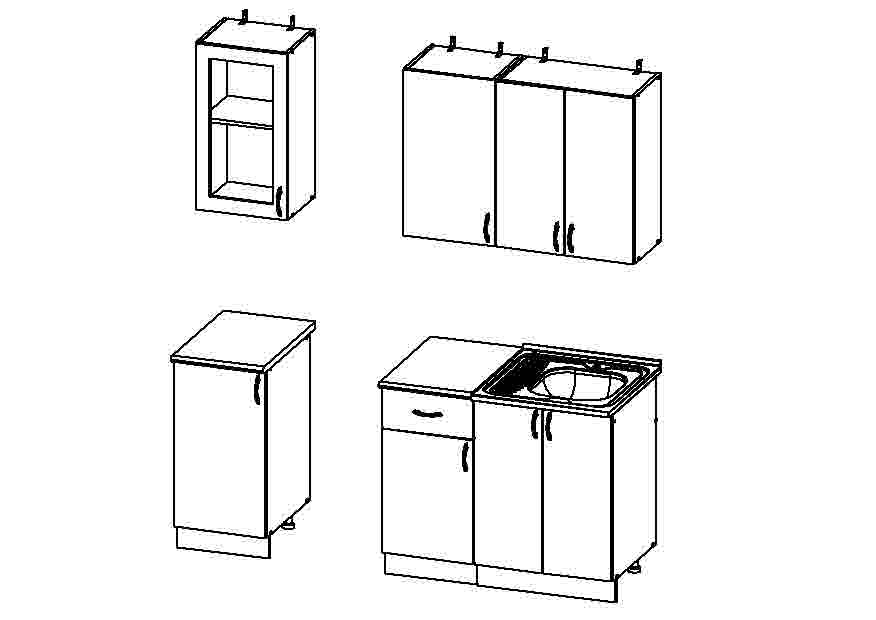 МДФ глянцевый с фотопечатью1042099409940Кухонный гарнитур «СМАК-26» 1400(компл-я секциями 400; 400; 600 +сушка на 600)Мойка 60*60880880880Кухонный гарнитур «СМАК-27» 1600(компл-я секциями 600; 500; 500 +сушка на 500)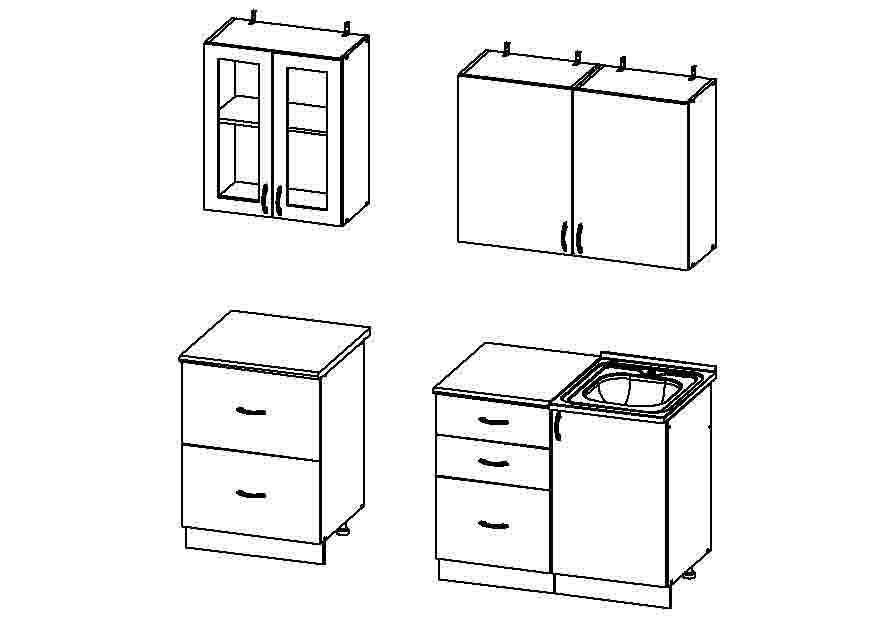 МДФ глянцевый с фотопечатью127101213012130Кухонный гарнитур «СМАК-27» 1600(компл-я секциями 600; 500; 500 +сушка на 500)Мойка 60*50880880880Кухонный гарнитур «СМАК-28» 2000(компл-я секциями 800; 800; 400 +сушка на 800)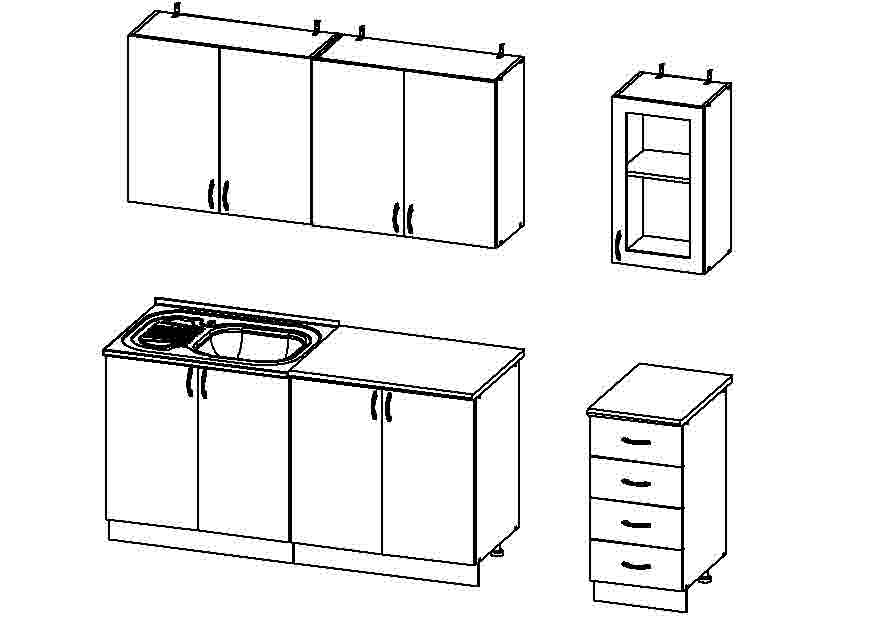 МДФ глянцевый с фотопечатью144301377013770Кухонный гарнитур «СМАК-28» 2000(компл-я секциями 800; 800; 400 +сушка на 800)Мойка 60*80910910910Кухонный гарнитур «СМАК-2/1» 1600(компл-я секциями 600; 600; 400 +сушка на 600)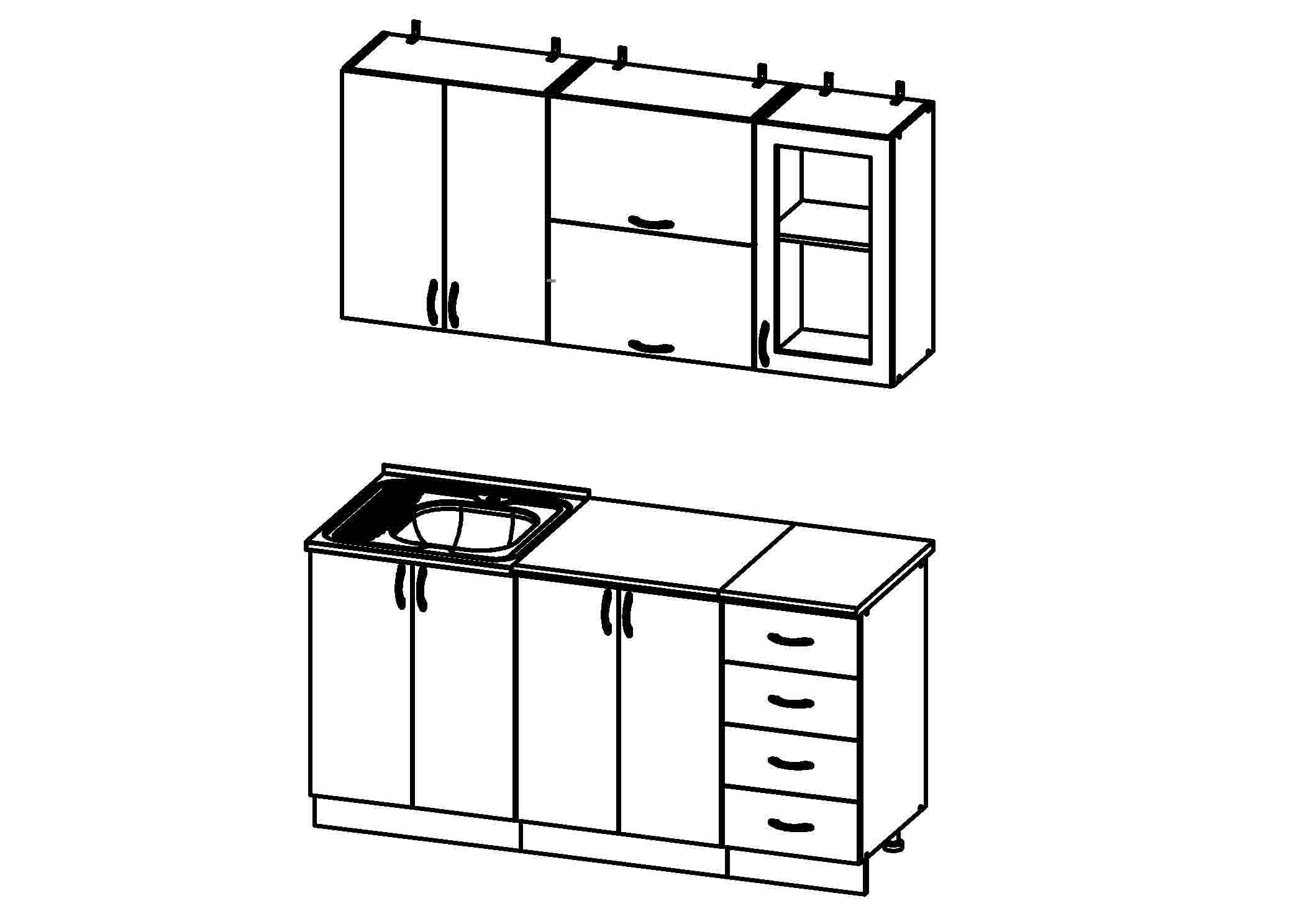 МДФ глянцевый с фотопечатью126801211012110Кухонный гарнитур «СМАК-2/1» 1600(компл-я секциями 600; 600; 400 +сушка на 600)Мойка 60*60880880880МатериалЦена, руб.Цена, руб.МатериалДо 100 тыс.руб.Свыше 100 тыс.руб. Стол обеденный 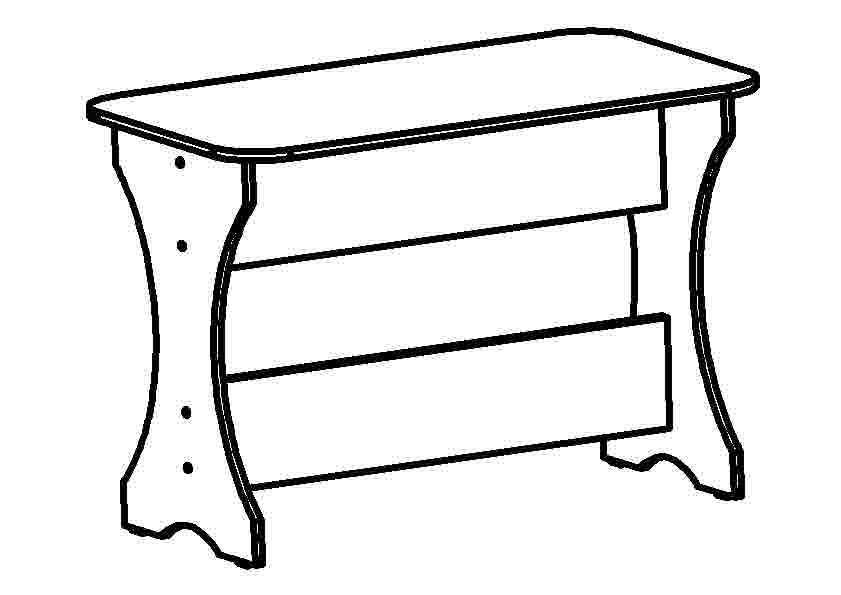 Стол обеденный Опоры фигурные11101050Стол обеденный Опоры прямые1030980Стол обеденный (опоры металл.)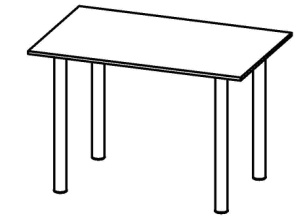 Стол обеденный (опоры металл.)Столешница ЛДСП19301840Стол обеденный (опоры металл.)Столешница Постформинг24202300Стол обеденный стеклянный(опоры фигурные металлические)Стол обеденный стеклянный(опоры фигурные металлические)Столешница стеклянная с пленкой ПВХ(цветная)24002300Табурет стеклянный(каркас металлический)Табурет стеклянный(каркас металлический)790750Табурет 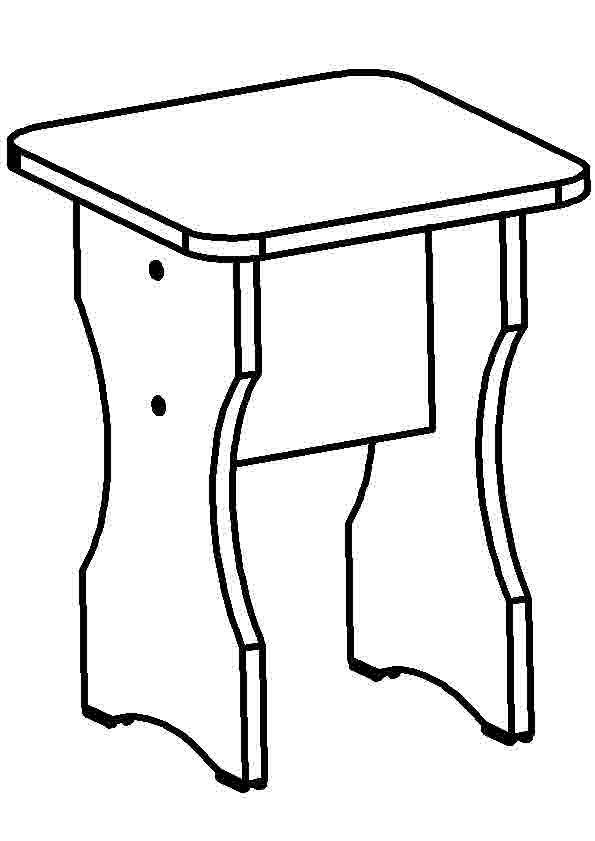 Табурет Опоры фигурные300280Табурет Опоры прямые270260